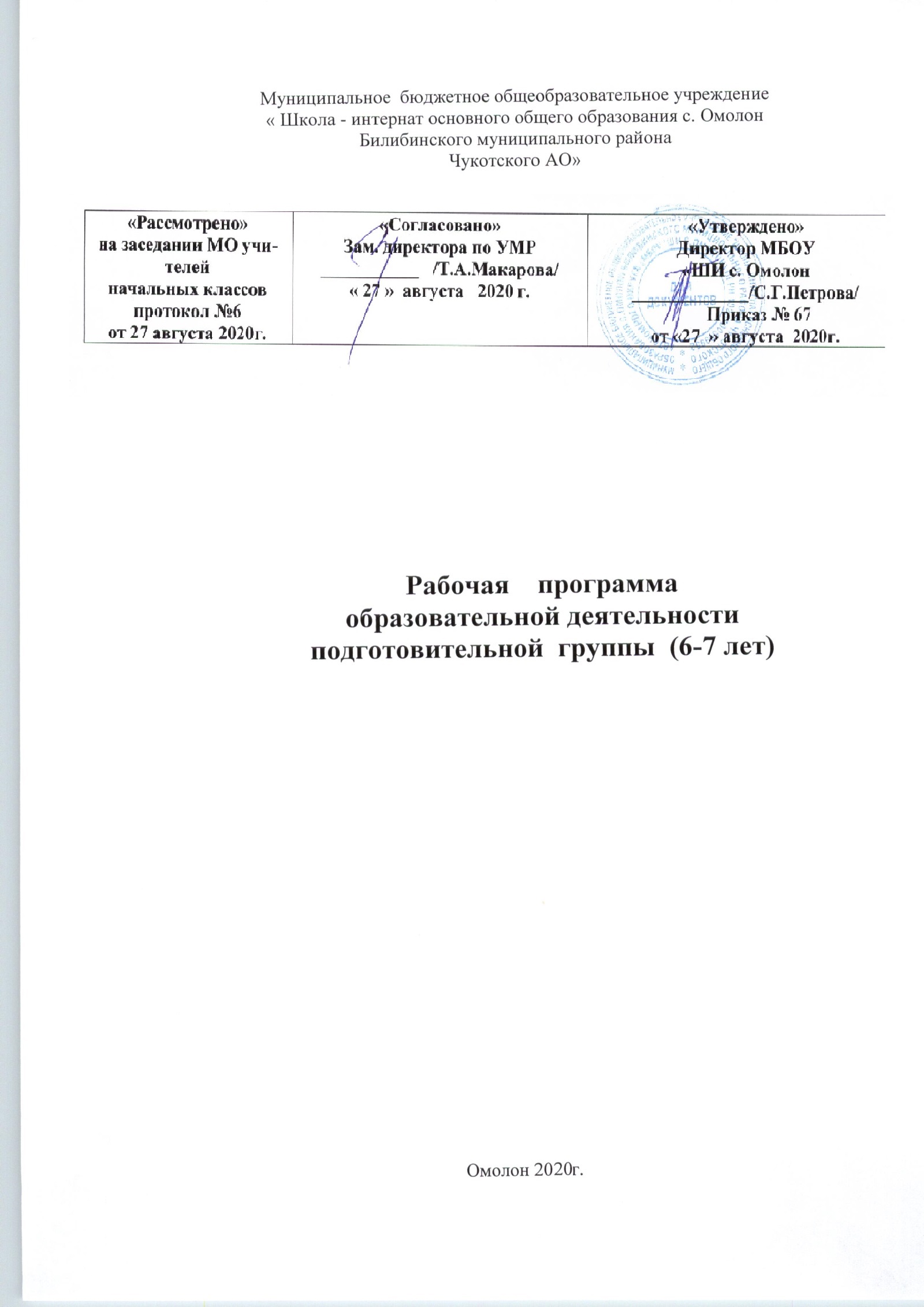 Содержание              I. Целевой раздел…………………………………………………………………………............3  1.1.Пояснительная записка………………………………………………………………………..3  1.2. Цели и задачи реализации рабочей программы общеразвивающей  направленности подготовительной группы…………………………………………………………….............4  1.3. Принципы и подходы к рабочей программе общеразвивающей направленности подготовительной группы  …………………………………………………………………...4    1.4. Возрастные и индивидуальные особенности детей от 6 до 7 лет………………………….5           1.5. Планируемые результаты как ориентиры освоения детьми от 6 до 7 лет            рабочей программы  общеразвивающей направленности             подготовительной группы……………………………………………………………………….5           1.6  Целевые ориентиры образования в  раннем возрасте……………………………………..8  1.7. Целевые ориентиры образования на этапе завершения дошкольного          образования:…………………………………………………………………………..............9       II.Содержательный раздел ...…………………………………………………………………10     2.1. Образовательная деятельность в соответствии с образовательнымиобластями с учетом используемых в ДОУ программ  обеспечивающих реализацию рабочей программы общеразвивающей направленности подготовительной группы…………………..10      2.1.1.Образовательная область «Социально - коммуникативное развитие»………………..11      2.1.2. Образовательная область «Познавательное развитие»………………………………...14     2.1.3. Образовательная область «Речевое развитие» ………………………………………....20     2.1.4. Образовательная область «Художественно – эстетическое развитие»……………….22     2.1.5. Образовательная область «Физическое развитие»……………………………………..27     2.2. Содержание вариативных форм, способов, методов и средств реализации Программы,      с  учетом возрастных и индивидуальных особенностей воспитанников     образовательных потребностей и интересов ………………………………………………....28     2.3 Календарно-тематическое планирование  в подготовительной группе  ………………..30       2.4  Перспективное планирование образовательной детской деятельности в подготовительной  группе в соответствии с принципом комплексно - тематического планирования………………………………………………………………………………...30       2.5.Особенности взаимодействия педагогического коллектива с семьями воспитанников……………………………………………………………………………….30        2.6. Часть, формируемая участниками образовательных отношений………………………31       III. Организационный раздел ………………………………………………………………..32       3.1.  Особенности организации образовательного процесса, режим дня и          учебный план подготовительной группы……………………………………………………32       3.2  Организация развивающей предметно-пространственной среды подготовительной                 группе ……………………………………………………………………………………...33       3.3. Методическое обеспечение рабочей программы общеразвивающей               направленности подготовительной  группы…………………………………………….38                       Приложение № 1……………………………………………………………………………40                       Приложение № 2……………………………………………………………………………42                       Приложение № 3……………………………………………………………………………70                       Приложение № 4……………………………………………………………………………73                       Приложение № 5……………………………………………………………………………74                       Приложение № 6……………………………………………………………………………75I. Целевой раздел 1.1.Пояснительная записка     Рабочая  программа по развитию детей подготовительной группы (Далее - Программа) разработана в соответствии с основной общеобразовательной программой дошкольного образования МБОУ «Школа-интернат с.Омолон Билибинского муниципального района Чукотского автономного округа» , утверждена решением педагогического совета от  08» ноября 2017 г. (протокол № 3) (с изменениями от 01.09.2018г.).Программа определяет содержание и организацию образовательного процесса   подготовительной группы муниципального  дошкольного образовательного учреждения.Программа построена на позициях гуманно-личностного отношения к ребенку и направлена на его всестороннее развитие, формирование духовных и общечеловеческих ценностей, а также способностей и компетенций. В ней комплексно представлены все основные содержательные линии воспитания и образования ребенка от 6 до 7 лет.Нормативно-правовой базой для разработки Программы является:-  Федеральный закон от 29 декабря 2012 г. № 273-ФЗ «Об образовании в Российской Федерации»- Примерная основная общеобразовательная программа дошкольного образования «От рождения до школы» под редакцией Н.Е. Веракса, Т.С. Комаровой, М.А. Васильевой, разработанная в соответствии с ФГОС.- ФГОС дошкольного образования (приказ № 1155 Минобрнауки РФ от 17.10.13г)- Санитарно-эпидемиологические требования к устройству, содержанию и организации режима работы дошкольных образовательных организаций» (Утверждены постановлением Главного государственного санитарного врача Российской от 15 мая 2013 года №26 «Об утверждении САНПИН» 2.4.3049-13)- «Порядком организации и осуществления образовательной деятельности по основным общеобразовательным программам - образовательным программам дошкольного образования» (Приказ Минобразования и науки РФ от 30.08. 2013 г. № 1014;-  Положение о рабочих программах педагогов МБОУ «ШИ с.Омолон» 1.2.Цели и задачи реализации рабочей программы общеразвивающей направленности подготовительной группы.Рабочая программа направлена на: создание благоприятных условий для полноценного проживания ребенком дошкольного детства, формирование основ базовой культуры личности, всестороннее развитие психических и физических качеств в соответствии с возрастными и индивидуальными особенностями, подготовка к жизни в современном обществе, к обучению в школе, обеспечение безопасности жизнедеятельности дошкольника.Достижение поставленной цели предусматривает решение следующих задач:• охрана и укрепление физического и психического здоровья детей, в том числе их эмоционального благополучия;• обеспечение равных возможностей полноценного развития каждого ребёнка в период дошкольного детства независимо от места проживания, пола, нации, языка, социального статуса, психофизиологических особенностей (в том числе ограниченных возможностей здоровья);• обеспечение преемственности основных образовательных программ дошкольного и начального общего образования;• создание благоприятных условий развития детей в соответствии с их возрастными и индивидуальными особенностями и склонностями развития способностей и творческого потенциала каждого ребёнка как субъекта отношений с самим собой, другими детьми, взрослыми и миром;• объединение обучения и воспитания в целостный образовательный процесс на основе духовно-нравственных и социокультурных ценностей и принятых в обществе правил, и норм поведения в интересах человека, семьи, общества;• формирование общей культуры личности воспитанников, развитие их социальных, нравственных, эстетических, интеллектуальных, физических качеств, инициативности, самостоятельности и ответственности ребёнка, формирования предпосылок учебной деятельности;• обеспечение вариативности и разнообразия содержания образовательных программ и организационных форм уровня дошкольного образования, возможности формирования образовательных программ различной направленности с учётом образовательных потребностей и способностей воспитанников;• формирование социокультурной среды, соответствующей возрастным, индивидуальным, психологическим и физиологическим особенностям детей;• обеспечение психолого-педагогической поддержки семьи и повышения компетентности родителей в вопросах развития и образования, охраны и укрепления здоровья детей;• определение направлений для систематического межведомственного взаимодействия, а также взаимодействия педагогических и общественных объединений (в том числе сетевого).1.3. Принципы и подходы к рабочей программе общеразвивающей направленности подготовительной группыПри построении рабочей программы учитываются следующие принципы:• соответствует принципу развивающего образования, целью которого является развитие ребенка;• сочетает принципы научной обоснованности и практической применимости (содержание рабочей программы должно соответствовать основным положениям возрастной психологии и дошкольной педагогики) отвечает критериям полноты, необходимости и достаточности (позволять решать поставленные цели и задачи только на необходимом и достаточном материале, максимально приближаться к разумному «минимуму»);• строится с учетом принципа интеграции образовательных областей в соответствии с возрастными возможностями и особенностями воспитанников, спецификой и возможностями образовательных областей;• основывается на комплексно-тематическом принципе построения образовательного процесса;• предполагает построение образовательного процесса на адекватных возрасту формах работы с детьми.1.4. Возрастные и индивидуальные особенности детей от 6 до 7 летВозрастные и индивидуальные особенности детей от 6 до 7 лет подробно раскрыты в основной общеобразовательной программе дошкольного образования МБОУ «ШИ с.Омолон» (подразделение детский сад) (стр.15). 1.5. Планируемые результаты как ориентиры освоения детьми от 6 до 7 лет рабочей программы общеразвивающей направленности подготовительной группыУ ребенка от 6 до 7 лет сформированы умения и навыки, необходимые для осуществления различных видов детской деятельности:Игровая деятельность:- самостоятельно отбирает или придумывает разнообразные сюжеты игр; - придерживается в процессе игры намеченного замысла, оставляя место для импровизации, находит новую трактовку роли и исполняет ее, может моделировать предметно-игровую среду;- в дидактических играх договаривается со сверстниками об очередности ходов, выборе карт, схем; проявляет себя терпимым и доброжелательным партнером;- понимает образный строй спектакля: оценивает игру актеров, средства выразительности и оформление постановки;- в беседе о просмотренном спектакле может высказать свою точку зрения; - владеет навыками театральной культуры: знает театральные профессии, правила поведения в театре;- участвует в творческих группах по созданию спектаклей («режиссеры», «актеры», «костюмеры», «оформители» и т. д.);- имеет представления о себе, собственной принадлежности и принадлежности других людей к определенному полу; о составе семьи, родственных отношениях и взаимосвязях, распределении семейных обязанностей, семейных традициях; об обществе, его культурных ценностях; о государстве и принадлежности к нему; о мире.Коммуникативная деятельность:- пересказывает и драматизирует небольшие литературные произведения; - составляет по плану и образцу рассказы о предмете, по сюжетной картинке, набору картин с фабульным развитием действия;- употребляет в речи синонимы, антонимы, сложные предложения разных видов; - различает понятия «звук», «слог», «слово», «предложение». Называет в последовательности слова в предложении, звуки и слоги в словах, находит в  предложении слова с заданным звуком, определяет место звука в слове; - различает жанры литературных произведений;- называет любимые сказки и рассказы; знает наизусть 2-3 любимых стихотворения, 2-3 считалки, 2-3 загадки;- называет 2-3 авторов и 2-3 иллюстраторов книг;- выразительно читает стихотворение, пересказывает отрывок из сказки, рассказа. Познавательно-исследовательская деятельность:- самостоятельно объединяет различные группы предметов, имеющие общий признак, в единое множество и удаляет из множества отдельные его части (часть предметов);- устанавливает связи и отношения между целым множеством и различными его частями (частью); находит части целого множества и целое по известным частям; - считает до 10 и дальше (количественный, порядковый счет в пределах 20);- называет числа в прямом (обратном) порядке до 10, начиная с любого числа натурального ряда (в пределах 10);- соотносит цифру (0-9) и количество предметов;- составляет и решать задачи в одно действие на сложение и вычитание, - пользуется цифрами и арифметическими знаками;- различает величины: длину (ширину, высоту), объем (вместимость), массу (вес предметов) и способы их измерения;- измеряет длину предметов, отрезки прямых линий, объемы жидких и сыпучих веществ с помощью условных мер, понимает зависимость между величиной меры и числом (результатом измерения);умеет делить предметы (фигуры) на несколько равных частей; сравниватьцелый предмет и его часть;- различает, называет: отрезок, угол, круг (овал), многоугольники (треугольники, четырехугольники, пятиугольники и др.), шар, куб, проводит их сравнение;.. ориентируется в окружающем пространстве и на плоскости (лист, страница, поверхность стола и др.), обозначает взаимное расположение и направление движения объектов; пользуется знаковыми обозначениями;- умеет определять временные отношения (день - неделя - месяц); время по часамс точностью до 1 часа;- знает состав чисел первого десятка (из отдельных единиц) и состав чисел первого пятка из двух меньших;- умеет получать каждое число первого десятка, прибавляя единицу к предыдущему и вычитая единицу из следующего за ним в ряду;- знает монеты достоинством 1, 5, 10 копеек; 1, 2, 5 рублей;- знает название текущего месяца года; последовательность всех дней недели, времен года;- имеет разнообразные впечатления о предметах окружающего мира;- выбирает и группирует предметы в соответствии с познавательной задачей; - знает герб, флаг, гимн России; - называет главный город страны;- имеет представление о родном крае; его достопримечательностях; - имеет представления о школе, библиотеке;- знает некоторых представителей животного мира (звери, птицы, пресмыкающиеся, земноводные, насекомые);- знает характерные признаки времен года и соотносит с каждым сезоном особенности жизни людей, животных, растений;- знает правила поведения в природе и соблюдает их;- устанавливает элементарные причинно-следственные связи между природными явлениями.Трудовая деятельность:- самостоятельно ухаживает за одеждой, устраняет непорядок в своем внешнем виде;- ответственно выполняет обязанности дежурного по столовой, в уголке природы;- проявляет трудолюбие в работе на участке детского сада;- может планировать свою трудовую деятельность; отбирать материалы, необходимые для занятий, игр.Конструктивная деятельность:- способен соотносить конструкцию предмета с его назначением;- способен создавать различные конструкции одного и того же объекта;- может создавать модели из пластмассового и деревянного конструкторов по рисунку и словесной инструкции.Изобразительная деятельность:- различает виды изобразительного искусства: живопись, графика, скульптура, декоративно-прикладное и народное искусство;- называет основные выразительные средства произведений искусства.- создает индивидуальные и коллективные рисунки, декоративные, - предметные и сюжетные композиции на темы окружающей жизни, литературных произведений;использует разные материалы и способы создания изображения; - лепит различные предметы, передавая их форму, пропорции, позы и движения;- создает сюжетные композиции из 2-3 и более изображений; - выполняет декоративные композиции способами налепа и рельефа;- расписывает вылепленные изделия по мотивам народного искусства;- создает изображения различных предметов, используя бумагу разной фактуры и способы вырезания и обрывания;- создает сюжетные и декоративные композиции.Музыкальная деятельность:- узнает мелодию Государственного гимна РФ;- определяет жанр прослушанного произведения (марш, песня, танец) и инструмент, на котором оно исполняется;- определяет общее настроение, характер музыкального произведения; - различает части музыкального произведения (вступление, заключение, запев, припев);- может петь песни в удобном диапазоне, исполняя их выразительно, правильно передавая мелодию (ускоряя, замедляя, усиливая и ослабляя звучание); - может петь индивидуально и коллективно, с сопровождением и без него; - умеет выразительно и ритмично двигаться в соответствии с разнообразным характером музыки, музыкальными образами; передавать несложный музыкальный ритмический рисунок;- умеет выполнять танцевальные движения (шаг с притопом, приставной шаг с приседанием, пружинящий шаг, боковой галоп, переменный шаг);- инсценирует игровые песни, придумывает варианты образных движений в играх и хороводах;- исполняет сольно и в ансамбле на ударных и звуковысотных детских музыкальных инструментах несложные песни и мелодии.Двигательная деятельность:- выполняет правильно все виды основных движений (ходьба, бег, прыжки, метание, лазанье);- может прыгать на мягкое покрытие с высоты до 40 см; мягко приземляться, - прыгать в длину с места на расстояние не менее 100 см, с разбега -180 см; в высоту с разбега - не менее 50 см; прыгать через короткую и длинную скакалку разными способами;- может перебрасывать набивные мячи (вес 1 кг), бросать предметы в цель из разных исходных положений, попадать в вертикальную и горизонтальную цель с расстояния А-5 м, метать предметы правой и левой рукой на расстояние 5-12 м, - метать предметы в движущуюся цель;- умеет перестраиваться в 3-4 колонны, в 2-3 круга на ходу, в две шеренги после расчета на «первый-второй», соблюдать интервалы во время передвижения;- выполняет физические упражнения из разных исходных положений четко и ритмично, в заданном темпе, под музыку, по словесной инструкции; - следит за правильной осанкой;- ходит на лыжах переменным скользящим шагом на расстояние 3 км, - поднимается на горку и спускается с нее, тормозит при спуске;- участвует в играх с элементами спорта (городки, бадминтон, баскетбол, футбол, хоккей, настольный теннис); - имеет сформированные представления о здоровом образе жизни.Безопасность:- соблюдает элементарные правила организованного поведения в детском саду, - поведения на улице и в транспорте, дорожного движения;- различает и называет специальные виды транспорта («Скорая помощь», «Пожарная», «Полиция»), объясняет их назначение; - понимает значения сигналов светофора;- узнает и называет дорожные знаки «Пешеходный переход», «Дети». «Остановка общественного транспорта», «Подземный пешеходный переход», «Пункт медицинской помощи»;- различает проезжую часть, тротуар, подземный пешеходный переход, пешеходный переход «Зебра»;- знает и соблюдает элементарные правила поведения в природе (способы безопасного взаимодействия с растениями и животными, бережного отношения к окружающей природе).1.6. Целевые ориентиры образования в  раннем возрасте:ребенок интересуется окружающими предметами и активно действует с ними; эмоционально вовлечен в действия с игрушками и другими предметами, стремится проявлять настойчивость в достижении результата своих действий;использует специфические, культурно фиксированные предметные действия, знает назначение бытовых предметов (ложки, расчески, карандаша и пр.) и умеет пользоваться ими. Владеет простейшими навыками самообслуживания; стремится проявлять самостоятельность в бытовом и игровом поведении;владеет активной речью, включенной в общение; может обращаться с вопросами и просьбами, понимает речь взрослых; знает названия окружающих предметов и игрушек;стремится к общению со взрослыми и активно подражает им в движениях и действиях; появляются игры, в которых ребенок воспроизводит действия взрослого;проявляет интерес к сверстникам; наблюдает за их действиями и подражает им;проявляет интерес к стихам, песням и сказкам, рассматриванию картинки, стремится двигаться под музыку; эмоционально откликается на различные произведения культуры и искусства;у ребенка развита крупная моторика, он стремится осваивать различные виды движения (бег, лазанье, перешагивание и пр.).1.7. Целевые ориентиры образования на этапе завершения дошкольного образования:• ребёнок овладевает основными культурными способами деятельности, проявляет инициативу и самостоятельность в разных видах деятельности — игре, общении, исследовании, конструировании и др.; • способен выбирать себе род занятий, участников по совместной деятельности;• ребёнок обладает установкой положительного отношения к миру, к разным видам труда, другим людям и самому себе, обладает чувством собственного достоинства; активно взаимодействует со сверстниками и взрослыми, участвует в совместных играх; • способен договариваться, учитывать интересы и чувства других, сопереживать неудачам и радоваться успехам других, адекватно проявляет свои чувства, в том числе чувство веры в себя, старается разрешать конфликты;• ребёнок обладает развитым воображением, которое реализуется в разных видах деятельности, и, прежде всего, в игре; ребёнок владеет разными формами и видами игры, различает условную и реальную ситуации, умеет подчиняться разным правилам и социальным нормам;• ребёнок достаточно хорошо владеет устной речью, может выражать свои мысли и желания, может использовать речь для выражения своих мыслей, чувств и желаний, построения речевого высказывания в ситуации общения, может выделять звуки в словах, у ребёнка складываются предпосылки грамотности;• у ребёнка развита крупная и мелкая моторика; он подвижен, вынослив, владеет основными движениями, может контролировать свои движения и управлять ими;• ребёнок способен к волевым усилиям, может следовать социальным нормам поведения и правилам в разных видах деятельности, во взаимоотношениях с взрослыми и сверстниками, может соблюдать правила безопасного поведения и личной гигиены;• ребёнок проявляет любознательность, задаёт вопросы взрослым и сверстникам, интересуется причинно-следственными связями, пытается поведения и правилам в разных видах деятельности, во взаимоотношениях с взрослыми и сверстниками, может соблюдать правила безопасного поведения и личной гигиены;• ребёнок проявляет любознательность, задаёт вопросы взрослым и сверстникам, интересуется причинно-следственными связями, пытается самостоятельно придумывать объяснения явлениям природы и поступкам людей; поведения и правилам в разных видах деятельности, во взаимоотношениях с взрослыми и сверстниками, может соблюдать правила безопасного поведения и личной гигиены;• ребёнок проявляет любознательность, задаёт вопросы взрослым и сверстникам, интересуется причинно-следственными связями, пытается самостоятельно придумывать объяснения явлениям природы и поступкам людей; • склонен наблюдать, экспериментировать. Обладает начальными знаниями о себе, о природном и социальном мире, в котором он живёт; знаком с произведениями детской литературы, обладает элементарными представлениями из области живой природы, естествознания, математики, истории и т.п.; ребёнок способен,  склонен наблюдать, экспериментировать. Обладает начальными знаниями о себе, о природном и социальном мире, в котором он живёт; знаком с произведениями детской литературы, обладает элементарными представлениями из области живой природы, естествознания, математики, истории и т.п.; ребёнок способен  самостоятельно придумывать объяснения явлениям природы и поступкам людей; • склонен наблюдать, экспериментировать. Обладает начальными знаниями о себе, о природном и социальном мире, в котором он живёт; •знаком с произведениями детской литературы, обладает элементарными представлениями из области живой природы, естествознания, математики, истории и т.п.; ребёнок способен к принятию собственных решений, опираясь на свои знания и умения в различных видах деятельности.          Оценка индивидуального развития детей может проводиться педагогом в ходе внутреннего мониторинга становления основных (ключевых) характеристик развития личности ребенка, результаты которого могут быть использованы только для оптимизации образовательной работы с группой дошкольников и для решения задач индивидуализации образования через построение образовательной траектории для детей, испытывающих трудности в образовательном процессе или имеющих особые образовательные потребности.            Мониторинг осуществляется в форме регулярных наблюдений педагога за детьми в повседневной жизни и в процессе непосредственной образовательной работы с ними.Инструментарием для педагогического мониторинга является разработанный Ю.А. Афонькиной педагогический мониторинг в новом контексте образовательной деятельности для подготовительной группы. Данный педагогический мониторинг индивидуального развития ребёнка 6-7 лет, разработанный на основе положений ФГОС дошкольного образования с учетом современных исследований в области детской психологии и дошкольной педагогики. Модель педагогического мониторинга индивидуального развития детей определяется тем, что она разработана с учетом образовательных областей и их приоритетных направлений, определённых в ФГОС ДО. Способ обработки и представление результатов педагогической диагностики обозначен задачами, на решение которых направлен педагогический мониторинг. В каждой образовательной области в контексте  определённых направлений выделены уровни эффективности педагогического воздействия, то есть педагогический мониторинг предполагает не ранжирование детей по их достижениям, а выявление целесообразности и полноты использования педагогами образовательных ресурсов для обеспечения развития каждого ребенка. II.Содержательный раздел2.1. Образовательная деятельность в соответствии с образовательными  областями с учетом используемых в ДОУ программ  , обеспечивающих реализацию рабочей программы общеразвивающей направленности подготовительной группыСодержание рабочей программы обеспечивает развитие личности, мотивации и способностей детей в различных видах деятельности и охватывает следующие структурные единицы, представляющие определенные направления развития и образования детей (далее - образовательные области):• социально-коммуникативное развитие;• познавательное развитие;• речевое развитие;• художественно-эстетическое развитие;• физическое развитие.Описание образовательной деятельностиОбразовательные области выступают  в качестве обучающих модулей. Внутри каждого обучающего модуля (образовательной области) выделяются тематические модули: •	Социально-коммуникативное развитие: «Дошкольник входит в мир социальных отношений», «Развиваем ценностное отношение к труду», «Формирование основ безопасного поведения в быту, социуме, природе»•	Познавательное развитие: «Познание»;•	Речевое развитие: «Речевое общение»;•	Художественно-эстетическое развитие: «Изобразительное искусство» «Музыка», «Художественная литература»;•	Физическое развитие: «Двигательная деятельность», «Становление у детей ценностей здорового образа жизни, овладение его элементарными нормами и правилами».Содержание работы ориентировано на разностороннее развитие дошкольников с учетом их возрастных и индивидуальных особенностей. Задачи психолого-педагогической работы по формированию физических, интеллектуальных и личностных качеств детей решаются интегрировано в ходе освоения всех образовательных областей наряду с задачами, отражающими специфику каждой образовательной области, с обязательным психологическим сопровождением.При этом решение программных образовательных задач предусматривается не только в рамках непосредственно образовательной деятельности, но и в ходе режимных моментов — как в совместной деятельности взрослого и детей, так и в самостоятельной деятельности дошкольников.2.1.1.Содержание образовательной области «Социально-коммуникативное развитие» (обязательная часть) направлено на:- усвоение норм и ценностей, принятых в обществе, включая моральные и нравственные ценности;- развитие общения и взаимодействия ребенка с взрослыми и сверстниками;- становление самостоятельности, целенаправленности и саморегуляции собственных действий; развитие социального и эмоционального интеллекта, эмоциональной отзывчивости, сопереживания, формирование готовности к совместной деятельности со сверстниками, формирование уважительного отношения и чувства принадлежности к своей семье и к сообществу детей и взрослых в Организации;- формирование позитивных установок к различным видам труда и творчества;- формирование основ безопасного поведения в быту, социуме, природе.            «Социально-коммуникативное развитие направлено на усвоение норм и ценностей, принятых в обществе, включая моральные и нравственные ценности; развитие общения и взаимодействия ребенка со взрослыми и сверстниками; становление самостоятельности, целенаправленности и саморегуляции собственных действий; развитие социального и эмоционального интеллекта, эмоциональной отзывчивости, сопереживания, формирование готовности к совместной деятельности со сверстниками, формирование уважительного отношения и чувства принадлежности  к  своей  семье и  к  сообществу  детей и  взрослых  в организации; формирование позитивных установок к различным видам труда и творчества; формирование основ безопасного поведения в быту, социуме, природе». Основные цели и задачи: Социализация, развитие общения, нравственное воспитание: 1.  Воспитывать дружеские взаимоотношения между детьми, развивать умение  2.  самостоятельно объединяться для совместной игры и труда, заниматься самостоятельно выбранным делом, договариваться, помогать друг другу.3.  Воспитывать  организованность, дисциплинированность, коллективизм, уважение к старшим. 4.  Воспитывать заботливое отношение к малышам, пожилым людям; учить помогать им. 5.  Формировать такие качества, как сочувствие, отзывчивость, справедливость, скромность. 6.  Развивать волевые  качества: умение ограничивать свои желания, выполнять установленные нормы поведения, в своих поступках следовать положительному примеру. 7.  Воспитывать уважительное отношение к окружающим. Формировать умение слушать собеседника, не перебивать без надобности. Формировать умение спокойно отстаивать свое мнение. 8.  Обогащать словарь формулами словесной вежливости (приветствие, прощание, просьбы, извинения). 9.  Расширять представления детей об их обязанностях, прежде всего в связи с подготовкой к школе. Формировать интерес к учебной деятельности и желание учиться в школе.Ребенок в семье и сообществе: Образ Я:  1.  Развивать представление о временной перспективе личности, об изменении позиции человека с возрастом (ребенок посещает детский сад, школьник учится, взрослый работает, пожилой человек передает свой опыт другим поколениям).  2.  Углублять представления ребенка о себе в прошлом, настоящем и будущем. 3.  Закреплять традиционные гендерные представления, продолжать развивать в мальчиках и девочках качества, свойственные их полу. Семья:  4.  Расширять представления детей об истории семьи в контексте истории родной страны (роль каждого поколения в разные периоды истории страны). Рассказывать детям о воинских наградах дедушек, бабушек, родителей. 5.  Закреплять знание домашнего адреса  и телефона, имен и отчеств родителей, их профессий. Детский сад: 6.  Продолжать расширять представления о ближайшей окружающей среде (оформление помещений, участка детского сада).  7.  Учить детей выделять радующие глаз компоненты окружающей среды (окраска стен, мебель, оформление участка и т. п.). 8.  Привлекать детей к созданию развивающей среды дошкольного учреждения (мини-музеев, выставок, библиотеки, конструкторских мастерских и др.); формировать умение эстетически оценивать окружающую среду, высказывать оценочные суждения, обосновывать свое мнение. 9.  Формировать у детей представления о себе как об активном члене коллектива: через участие в проектной деятельности, охватывающей детей младших возрастных групп и родителей; посильном участии в жизни дошкольного учреждения (адаптация младших дошкольников подготовка к праздникам, выступлениям, соревнованиям в детском саду и за его пределами и др.). Самообслуживание, самостоятельность, трудовое воспитание:  Культурно-гигиенические навыки:1.  Воспитывать привычку быстро и правильно умываться, насухо вытираться, пользуясь индивидуальным полотенцем, правильно чистить зубы, полоскать рот после еды, пользоваться носовым платком и расческой. 2.  Закреплять умения детей аккуратно пользоваться столовыми приборами; правильно вести себя за столом; обращаться с просьбой, благодарить. 3.  Закреплять умение следить за чистотой одежды и обуви, замечать и устранять непорядок в своем внешнем виде, тактично сообщать товарищу о необходимости что-то поправить в костюме, прическе.Самообслуживание: 1.  Закреплять умение самостоятельно и быстро одеваться и раздеваться, складывать в шкаф одежду, ставить на место обувь, сушить при необходимости мокрые вещи, ухаживать за обувью. 2.  Закреплять умение самостоятельно, быстро и аккуратно убирать за собой постель после сна. 3.  Закреплять умение самостоятельно и своевременно готовить материалы и пособия к занятию, без напоминания убирать свое рабочее место. Общественно-полезный труд: 1.  Продолжать формировать трудовые умения и навыки, воспитывать трудолюбие.  2.  Приучать детей старательно, аккуратно выполнять поручения, беречь материалы и предметы, убирать их на место после работы. 3.  Воспитывать желание участвовать в совместной трудовой деятельности наравне со всеми, стремление быть полезными окружающим, радоваться результатам коллективного труда. 4.  Развивать умение самостоятельно объединяться для совместной игры и труда, оказывать друг другу помощь. 5.  Закреплять умение планировать трудовую деятельность, отбирать необходимые материалы, делать несложные заготовки. 6.  Продолжать учить  самостоятельно наводить порядок на участке детского сада: протирать и мыть игрушки, строительный материал, вместе с воспитателем ремонтировать книги, игрушки; подметать и очищать дорожки от мусора, зимой — от снега, поливать песок в песочнице; украшать участок к праздникам. 7.  Приучать детей добросовестно выполнять обязанности дежурных по столовой: полностью сервировать столы и вытирать их после еды, подметать пол. 8.  Прививать интерес к учебной деятельности и желание учиться в школе. 9.  Формировать навыки учебной деятельности (умение внимательно слушать воспитателя, действовать по предложенному им плану, а также самостоятельно планировать свои действия, выполнять поставленную задачу, правильно оценивать результаты своей деятельности).Труд в природе: 1.  Закреплять умение самостоятельно и ответственно выполнять обязанности дежурного в уголке природы. 2.  Прививать детям интерес к труду в природе, привлекать их к посильному участию. Уважение к труду взрослых: 1.  Расширять представления о труде взрослых, о значении их труда для общества.  2.  Воспитывать уважение к людям труда.  3.  Продолжать знакомить детей с профессиями, связанными со спецификой родного поселка. 4.  Развивать интерес к различным профессиям, в частности к профессиям родителей и месту их работы.Формирование основ безопасности: Безопасное поведение в природе: 1.  Формировать основы экологической культуры. 2.  Продолжать знакомить с правилами поведения на природе. 3.  Знакомить с Красной книгой, с отдельными представителями животного и растительного мира, занесенными в нее. 4.  Уточнять и расширять представления о таких явлениях природы, как гроза, гром, молния, радуга, ураган, знакомить с правилами поведения человека в этих условиях. Безопасность на дорогах: 1.  Систематизировать знания детей об устройстве улицы, о дорожном движении.  2.  Знакомить с понятиями «площадь», «бульвар», «проспект». 3.  Продолжать знакомить с дорожными знаками — предупреждающими, запрещающими и информационно-указательными. 4.  Подводить детей к осознанию необходимости соблюдать правила дорожного движения. 5.   Расширять представления детей о работе ГИБДД. 6.  Воспитывать культуру поведения на улице и в общественном транспорте. 7.  Развивать свободную ориентировку в пределах ближайшей к детскому саду местности.  8.  Формировать умение находить дорогу из дома в детский сад на схеме местности.Безопасность собственной жизнедеятельности: 1.  Формировать представления о том, что полезные и необходимые бытовые предметы при неумелом обращении могут причинить вред и стать причиной беды. 2.  Закреплять правила безопасного обращения с бытовыми предметами. 3.  Закреплять правила безопасного поведения во время игр в разное время года (купание в водоемах, катание на велосипеде, катание на санках, коньках, лыжах и др.). 4.  Подвести детей к пониманию необходимости соблюдать меры предосторожности, учить оценивать свои возможности по преодолению опасности. 5.  Формировать у детей навыки поведения в ситуациях: «Один дома», «Потерялся», «Заблудился».  6.  Формировать умение обращаться за помощью к взрослым. 7.  Расширять знания детей о работе МЧС, пожарной службы, службы скорой помощи.  8.  Уточнять знания о работе пожарных, правилах поведения при пожаре.  9.  Закреплять знания о том, что в случае необходимости взрослые звонят по телефонам «01», «02», «03». 10. Закреплять умение называть свое имя, фамилию, возраст, домашний адрес, телефон. 2.1.2.  Образовательная область «Познавательное развитие»        «Познавательное развитие предполагает развитие интересов детей, любознательности и познавательной мотивации; формирование познавательных действий, становление сознания; развитие воображения и творческой активности;  формирование  первичных представлений о себе, других людях, объектах окружающего мира, о свойствах и отношениях объектов окружающего мира (форме, цвете, размере, материале, звучании, ритме, темпе, количестве, числе, части и целом, пространстве и времени,  движении  и покое, причинах и следствиях и др.), о малой родине и Отечестве, представлений о социокультурных ценностях нашего народа, об отечественных традициях и праздниках, о планете Земля,   как общем доме людей, о особенностях ее природы, многообразии стран и народов мира».Основные цели и задачи: Формирование элементарных математических представлений: Количество и счет: 1.  Развивать общие представления о множестве: умение формировать множества по заданным основаниям, видеть составные части множества, в  которых  предметы отличаются определенными признаками. 2.  Упражнять в объединении, дополнении множеств, удалении из множества части или отдельных его частей.  3.  Устанавливать отношения между отдельными частями множества, а также целым множеством и каждой его частью  на  основе  счета,  составления  пар  предметов  или соединения предметов стрелками. 4.  Совершенствовать навыки количественного и порядкового счета в пределах 10.  5.  Познакомить со счетом в пределах 20 без операций над числами. 6.  Знакомить с числами второго десятка. 7.  Закреплять понимание отношений между числами натурального ряда (7 больше 6 на 1, а 6 меньше 7 на 1), умение увеличивать и уменьшать каждое число на 1 (в пределах 10). 8.  Учить называть числа в прямом и обратном порядке (устный счет), последующее и предыдущее число к названному или обозначенному цифрой, определять пропущенное число.9.  Знакомить с составом чисел в пределах 10. 10. Учить раскладывать число на два меньших и составлять из двух меньших большее (в пределах 10, на наглядной основе). 11. Познакомить с монетами достоинством 1, 5, 10 копеек, 1, 2, 5, 10 рублей (различение, набор и размен монет). 12. Учить на наглядной основе составлять и решать простые арифметические задачи на сложение (к большему прибавляется меньшее) и на вычитание (вычитаемое меньше остатка); при  решении задач пользоваться знаками действий: плюс (+), минус (–)  и знаком отношения равно (=).Величина: 1.  Учить считать по заданной мере, когда за единицу счета принимается не один, а несколько предметов или часть предмета. 2.  Делить предмет на 2–8 и более равных частей путем сгибания предмета (бумаги, ткани и др.), а также используя условную меру; правильно обозначать части целого (половина, одна часть из двух (одна вторая), две части из четырех (две четвертых) и т. д.); устанавливать соотношение целого и части, размера частей; находить части целого и целое по известным частям. 3.  Формировать у детей первоначальные измерительные умения. Учить измерять длину, ширину, высоту предметов (отрезки прямых линий) с помощью условной меры (бумаги в клетку). 4.  Учить детей измерять объем жидких и сыпучих веществ с помощью условной меры. 5.  Дать представления о весе предметов и способах его измерения. 6.  Сравнивать вес предметов (тяжелее  -  легче) путем взвешивания их на ладонях. Познакомить с весами. 7.  Развивать представление о том, что результат измерения (длины, веса, объема предметов) зависит от величины условной меры. Форма:1.  Уточнить знание известных геометрических фигур, их элементов (вершины, углы, стороны) и некоторых их свойств. 2.  Дать представление о многоугольнике (на примере треугольника и четырехугольника), о прямой линии, отрезке прямой. 3.  Учить распознавать фигуры независимо от их пространственного положения, изображать, располагать на плоскости, упорядочивать по размерам, классифицировать, группировать по цвету, форме, размерам. 4.  Моделировать геометрические фигуры; составлять из нескольких треугольников один многоугольник, из нескольких маленьких квадратов — один большой прямоугольник; из частей круга —  круг,  из  четырех  отрезков —  четырехугольник,  из  двух  коротких отрезков — один длинный и т. д.; конструировать фигуры по словесному описанию и перечислению и характерных свойств; составлять тематические композиции из фигур по собственному замыслу. 5.  Анализировать форму предметов в целом и отдельных их частей; воссоздавать сложные по форме предметы из отдельных частей по контурным образцам, по описанию, представлению.Ориентировка в пространстве: 1. Учить детей ориентироваться на ограниченной территории (лист бумаги, учебная доска, страница тетради, книги и т. д.); располагать предметы и их изображения в указанном направлении, отражать в речи их пространственное расположение (вверху, внизу, выше, ниже, слева, справа, левее, правее, в левом верхнем (правом нижнем) углу, перед, за, между, рядом и др.). 2. Познакомить с планом, схемой, маршрутом, картой. Развивать способность к моделированию пространственных отношений между объектами в виде рисунка, плана, схемы. 3. Учить «читать» простейшую графическую информацию, обозначающую пространственные отношения объектов и направление их движения в пространстве: слева направо, справа налево, снизу вверх, сверху вниз; самостоятельно передвигаться в пространстве, ориентируясь на условные обозначения (знаки и символы). Ориентировка во времени:  1. Дать детям элементарные представления о времени: его текучести, периодичности, необратимости, последовательности всех дней недели, месяцев, времен года. 2. Учить пользоваться в речи понятиями: «сначала», «потом», «до», «после», «раньше», «позже», «в одно и то же время». 3. Развивать «чувство времени», умение беречь время, регулировать свою деятельность в соответствии со временем; различать длительность отдельных временных интервалов (1 минута, 10 минут, 1 час). 4. Учить определять время по часам с точностью до 1 часа. Развитие познавательно-исследовательской деятельности: Представления об объектах окружающего мира: 1.  Продолжать расширять и уточнять представления детей о предметном мире; о простейших связях между предметами ближайшего окружения. 2.  Углублять представления о существенных характеристиках предметов, о свойствах и качествах различных материалов. 3.  Расширять представления о качестве поверхности предметов и объектов. 4.  Учить применять разнообразные способы обследования предметов (наложение, приложение, сравнение по количеству и т. д.).  5.  Развивать познавательно-исследовательский интерес, показывая занимательные опыты, фокусы; привлекать к простейшим экспериментам и наблюдениям. Сенсорное развитие: 1.  Развивать зрение, слух, обоняние, осязание, вкус, сенсомоторные способности. 2.  Совершенствовать координацию руки и глаза; развивать  мелкую  моторику  рук  в разнообразных видах деятельности. 3.  Развивать умение созерцать предметы, явления (всматриваться, вслушиваться), направляя внимание на более тонкое различение их качеств. 4.  Учить выделять в процессе восприятия несколько качеств предметов;  сравнивать предметы по форме, величине, строению, положению в пространстве, цвету; выделять характерные детали, красивые сочетания цветов и оттенков, различные звуки (музыкальные, природные и др.). 5.  Развивать умение классифицировать предметы по общим качествам (форме, величине, строению, цвету). 6.  Закреплять знания детей о хроматических и ахроматических цветах. Проектная деятельность:1.  Развивать проектную деятельность всех типов (исследовательскую, творческую, нормативную).  2.  В исследовательской проектной деятельности формировать  умение уделять вниманиеанализу эффективности источников информации.  3.  Поощрять обсуждение проекта в кругу сверстников. 4.  Содействовать творческой проектной деятельности индивидуального и групповогохарактера. 5.  В работе над нормативными  проектами поощрять обсуждение детьми соответствующих этим проектам ситуаций и отрицательных последствий, которые могут возникнуть при нарушении установленных норм. 6.  Помогать детям в символическом отображении ситуации, проживании ее основных смыслов и выражении их в образной форме. Дидактические игры: 1.  Продолжать учить детей играть в различные дидактические игры (лото, мозаика, бирюльки и др.).  2.  Развивать умение организовывать игры, исполнять роль ведущего. 3.  Учить согласовывать свои действия с действиями ведущего и других участников игры. 4.  Развивать в игре сообразительность, умение самостоятельно решать поставленную задачу. 5.   Привлекать детей к созданию некоторых дидактических игр. 6.  Содействовать проявлению и развитию в игре необходимых для подготовки к школекачеств: произвольного поведения, ассоциативно-образного и логического мышления,воображения, познавательной активности. Ознакомление с миром природы: 1.  Расширять и уточнять представления детей о деревьях, кустарниках, травянистых растениях; растениях луга, сада, леса. 2.  Конкретизировать представления детей об условиях жизни комнатных растений.  3.  Знакомить со способами их вегетативного размножения (черенками, листьями, усами). Учить устанавливать связи между состоянием растения и условиями окружающей среды. Знакомить с лекарственными растениями (подорожник, крапива и др.). 4.  Расширять и систематизировать знания о домашних, зимующих и перелетных птицах; домашних животных и обитателях уголка природы.5.  Продолжать знакомить детей с дикими животными. Расширять представления  об особенностях приспособления животных к окружающей среде. 6.  Расширять знания детей о млекопитающих, земноводных и пресмыкающихся.  7.  Знакомить с некоторыми формами защиты земноводных и пресмыкающихся от врагов (например, уж отпугивает врагов шипением и т. п.). 8.  Расширять представления о насекомых. Знакомить с особенностями их жизни (муравьи, пчелы, осы живут большими семьями, муравьи — в муравейниках, пчелы — в дуплах, ульях). 9.  Учить различать по внешнему виду и правильно называть бабочек (капустница, крапивница, павлиний глаз и др.) и жуков (божья коровка, жужелица и др.).  10. Учить сравнивать насекомых по способу передвижения (летают, прыгают, ползают). 11. Развивать интерес к родному краю. Воспитывать уважение к труду сельских жителей (земледельцев, механизаторов, лесничих и др.). 12. Учить обобщать и систематизировать представления о временах года. 13. Формировать представления о переходе веществ из твердого состояния в жидкое и наоборот. Наблюдать такие явления природы, как иней, град, туман, дождь. 14. Закреплять умение передавать свое отношение к природе в рассказах и продуктивных видах деятельности. 15. Объяснить детям, что в природе все взаимосвязано. 16. Учить устанавливать причинно-следственные связи между природными явлениями (если исчезнут насекомые — опылители растений, то растения не дадут семян и др.).17. Подвести детей к пониманию того, что жизнь человека на Земле во многом зависит от окружающей среды: чистые воздух, вода, лес, почва благоприятно сказываются на здоровье и жизни человека. 18. Закреплять умение правильно вести себя в природе (не ломать кустов и ветвей деревьев, не оставлять мусор, не разрушать муравейники и др.). 19. Оформлять альбомы о временах года: подбирать картинки, фотографии, детские рисунки и рассказы.Сезонные наблюдения: Осень. 1.  Закреплять знания детей о том, что сентябрь первый осенний месяц.  2.  Учить замечать приметы осени (похолодало; земля от заморозков стала твердой; заледенели лужи; листопад; иней на почве). 3.  Показать обрезку кустарников, рассказать, для чего это делают. 4.  Привлекать к высаживанию садовых растений (настурция, астры) в горшки. 5.  Учить собирать природный материал (семена, шишки, желуди, листья) для изготовления поделок. Зима.  1.  Обогащать представления детей о сезонных изменениях в природе (самые короткие дни и длинные ночи, холодно, мороз, гололед и т. д.). 2.  Обращать внимание детей на то, что на некоторых деревьях долго сохраняются плоды (на рябине, ели и т. д.). Объяснить, что это корм для птиц. 3.  Учить определять свойства снега (холодный, пушистый, рассыпается, липкий и др.; из влажного тяжелого снега лучше делать постройки). 4.  Учить детей замечать, что в феврале погода меняется (то светит солнце, то дует ветер, то идет снег, на крышах домов появляются сосульки). 5.  Рассказать, что 22 декабря — самый короткий день в году. 6.  Привлекать к посадке семян овса для птиц. Весна.  1.  Расширять представления дошкольников о весенних изменениях в природе (чаще светит солнце, зацветают подснежники; распускаются почки на деревьях и кустарниках, начинается ледоход; пробуждаются травяные лягушки, жабы, ящерицы; птицы вьют гнезда; вылетают бабочки-крапивницы; появляются муравьи). 2.  Познакомить с термометром (столбик с ртутью может быстро подниматься и опускаться, в зависимости от того, где он находится — в тени или на солнце). 3.  Наблюдать, как высаживают, обрезают деревья и кустарники. 4.  Учить замечать изменения в уголке природы (комнатные растения начинают давать новые листочки, зацветают и т. д.); пересаживать комнатные растения, в том числе способом черенкования. 5.  Учить детей выращивать цветы (тюльпаны) к Международному женскому дню. 6.  Знакомить детей с народными приметами: «Длинные сосульки —  к  долгой  весне», «Если весной летит много паутины, лето будет жаркое» и т. п. Лето.  1.  Уточнять представления детей об изменениях, происходящих в природе (самые длинные дни и короткие ночи, тепло, жарко; бывают ливневые дожди, грозы, радуга). 2.  Объяснить, что летом наиболее благоприятные условия для роста растений: растут, цветут и плодоносят. 3.  Знакомить с народными приметами: «Радуга от дождя стоит долго  —  к  ненастью, скоро исчезнет —  к  ясной  погоде»,  «Вечером  комары  летают  густым  роем —  быть теплу», «Появились опята — лето кончилось». 4.  Рассказать о том, что 22 июня —  день  летнего  солнцестояния  (самый  долгий  день  в году: с этого дня ночь удлиняется, а день идет на убыль).5.  Знакомить с трудом людей на полях, в садах и огородах. 6.  Воспитывать желание помогать взрослым. Ознакомление с социальным миром: 1.  Расширять и уточнять представления детей о предметном мире. 2.  Формировать представления о предметах, облегчающих труд людей на производстве. 3.  Обогащать  представления о видах транспорта (наземный, подземный, воздушный, водный). 4.  Продолжать знакомить с библиотеками, музеями. 5.  Углублять представления детей о дальнейшем обучении, формировать элементарные знания о специфике школы. 6.   Расширять осведомленность детей в сферах человеческой деятельности (наука, искусство, производство и сфера услуг, сельское хозяйство), представления об их значимости для жизни ребенка, его семьи, детского сада и общества в целом. 7.  Через экспериментирование и практическую деятельность дать  детям  возможность познакомиться с элементами профессиональной деятельности в каждой из перечисленных областей (провести и объяснить простейшие эксперименты с водой, воздухом, магнитом; создать коллективное панно или рисунок, приготовить что-либо; помочь  собрать на прогулку младшую группу; вырастить съедобное растение, ухаживать за домашними животными). 8.  Расширять представления об элементах экономики (деньги, их история, значение для общества, бюджет семьи, разные уровни обеспеченности людей, необходимость помощи менее обеспеченным людям, благотворительность). 9.  Формировать элементарные представления об эволюции Земли (возникновение Земли, эволюция растительного и животного мира), месте человека в природном и социальном мире, происхождении и биологической обоснованности различных рас.10. Формировать элементарные представления об истории человечества через знакомство с произведениями искусства (живопись, скульптура, мифы и легенды народов мира), игру и продуктивные виды деятельности. 11. Рассказывать детям о том, что Земля — наш общий дом, на Земле много разных стран; о том, как важно жить в мире со всеми народами, знать и уважать их культуру, обычаи и традиции. 12. Расширять представления о своей принадлежности к человеческому сообществу, о детстве ребят в других странах, о правах детей в мире  (Декларация прав ребенка), об отечественных и международных организациях, занимающихся соблюдением прав ребенка (органы опеки, ЮНЕСКО и др.).  13. Формировать элементарные представления о свободе личности как достижении человечества. 14. Расширять представления о родном крае, продолжать знакомить с достопримечательностями региона, в котором живут дети. 15. На основе расширения знаний об окружающем воспитывать патриотические интернациональные чувства, любовь к Родине. Углублять и уточнять представления о Родине  —  России.  Поощрять интерес детей к событиям, происходящим в стране, воспитывать чувство гордости за ее достижения. 16. Закреплять знания о флаге, гербе и гимне России. 17. Развивать представления о том, что Российская Федерация (Россия)  —  огромная, многонациональная страна. Воспитывать уважение к людям разных национальностей и их обычаям.18. Расширять представления о Москве — главном городе, столице России. 19. Расширять знания о государственных праздниках.  20. Углублять знания о Российской армии.  21. Воспитывать уважение к защитникам Отечества, к памяти павших бойцов. 2.1.3.  Образовательная область «Речевое развитие»«Речевое развитие включает владение речью как средством общения и культуры; обогащение активного словаря; развитие связной, грамматически  правильной диалогической и монологической речи; развитие речевого творчества; развитие звуковой и интонационной культуры речи, фонематического слуха; знакомство с книжной культурой, детской литературой, понимание на слух текстов различных жанров детской литературы; формирование звуковой аналитико-синтетической  активности  как предпосылки обучения грамоте». Основные цели и задачи: Развитие речи: Развивающая речевая среда:1.  Приучать детей  -  будущих  школьников  -  проявлять  инициативу  с  целью  получения новых знаний. 2.  Совершенствовать речь как средство общения. 3.  Выяснять, что дети хотели бы увидеть своими глазами, о чем хотели бы узнать, в какие настольные и интеллектуальные игры хотели бы научиться играть, какие мультфильмы готовы смотреть повторно и почему, какие рассказы (о чем) предпочитают слушать и т. п.4.  Опираясь на опыт детей и учитывая их предпочтения, подбирать наглядные материалы для самостоятельного восприятия с последующим обсуждением с воспитателем и сверстниками. 5.  Уточнять высказывания детей, помогать им  более точно характеризовать  объект, ситуацию; учить высказывать предположения и делать простейшие выводы, излагать свои мысли понятно для окружающих. 6.  Продолжать формировать умение отстаивать свою точку зрения. 7.  Помогать осваивать формы речевого этикета. 8.  Продолжать содержательно,  эмоционально рассказывать детям об интересных фактах и событиях. 9.  Приучать детей к самостоятельности суждений.Формирование словаря: 1.  Продолжать работу по обогащению бытового, природоведческого, обществоведческого словаря детей. 2.  Побуждать детей интересоваться смыслом слова. 3.  Совершенствовать умение использовать разные части речи в точном соответствии с их значением и целью высказывания. 4.  Помогать детям осваивать выразительные средства языка. Звуковая культура речи: 1.  Совершенствовать умение  различать  на  слух  и  в  произношении  все  звуки  родного языка. Отрабатывать дикцию: учить детей внятно и отчетливо произносить слова и словосочетания с естественными интонациями. 2.  Совершенствовать фонематический слух: учить называть слова с определенным звуком, находить слова с этим звуком в предложении, определять место звука в слове. 3.  Отрабатывать интонационную выразительность речи.  Грамматический строй речи: 1.  Продолжать упражнять детей в согласовании слов в предложении. 2.  Совершенствовать умение образовывать  (по образцу) однокоренные слова, существительные с суффиксами, глаголы с приставками, прилагательные в сравнительной и превосходной степени. 3.  Помогать правильно, строить сложноподчиненные предложения, использовать языковые средства для соединения их частей (чтобы, когда, потому что, если, если бы и т. д.).Связная речь: 1.  Продолжать совершенствовать диалогическую и монологическую формы речи. 2.  Формировать умение вести диалог между воспитателем и ребенком, между детьми; учить быть доброжелательными и корректными собеседниками, воспитывать культуру речевого общения. 3.  Продолжать учить содержательно и выразительно пересказывать литературные тексты, драматизировать их. 4.  Совершенствовать умение составлять рассказы о предметах, о содержании картины, по набору картинок с последовательно развивающимся действием.  5.  Помогать составлять план рассказа и придерживаться его. 6.  Развивать умение составлять рассказы из личного опыта. 7.  Продолжать совершенствовать умение сочинять короткие сказки на заданную тему. Подготовка к обучению грамоте: 1.  Дать представления о предложении (без грамматического определения). 2.  Упражнять в составлении предложений, членении простых предложений (без союзов и предлогов) на слова с указанием их последовательности.3.  Учить детей делить двусложные и трехсложные слова с открытыми слогами (на-ша Ма-ша, ма-ли-на, бе-ре-за) на части. 4.  Учить составлять слова из слогов (устно). 5.  Учить выделять последовательность звуков в простых словах. Приобщение к художественной литературе: 1.  Продолжать развивать интерес детей к художественной литературе. 2.  Пополнять литературный багаж сказками, рассказами, стихотворениями, загадками, считалками, скороговорками. 3.  Воспитывать читателя, способного испытывать сострадание и сочувствие к героям книги, отождествлять себя с полюбившимся персонажем.  4.  Развивать у детей чувство юмора. 5.  Обращать внимание детей на выразительные средства (образные слова и выражения, эпитеты, сравнения); помогать почувствовать красоту и выразительность языка произведения; прививать чуткость к поэтическому слову. 6.  Продолжать совершенствовать художественно-речевые исполнительские навыки детей при чтении стихотворений, в драматизациях (эмоциональность исполнения,  естественность поведения, умение интонацией, жестом, мимикой передать свое отношение к содержанию литературной фразы). 7.  Помогать детям объяснять основные различия между литературными жанрами: сказкой, рассказом, стихотворением. 8.  Продолжать знакомить детей с иллюстрациями известных художников. 2.1.4.  Образовательная область «Художественно-эстетическое развитие»«Художественно-эстетическое развитие предполагает развитие предпосылокценностно-смыслового восприятия и понимания произведений  искусства  (словесного,музыкального, изобразительного), мира природы; становление эстетического отношения кокружающему миру;  формирование элементарных представлений о видах искусства;восприятие музыки, художественной литературы, фольклора; стимулированиесопереживания персонажам художественных произведений; реализацию самостоятельнойтворческой деятельности детей (изобразительной, конструктивно-модельной, музыкальнойи др.)».            Основные цели и задачи: Приобщение к искусству:1.  Развивать эстетическое восприятие, чувство ритма, художественный вкус, эстетическое отношение к окружающему, к искусству и художественной деятельности. 2.  Формировать интерес к классическому и народному искусству (музыке, изобразительному искусству, литературе, архитектуре). 3.  Формировать основы художественной культуры. Развивать интерес к искусству.  4.  Закреплять знания об искусстве как виде творческой деятельности  людей,  о  видах искусства (декоративно-прикладное,  изобразительное  искусство,  литература,  музыка, архитектура, театр, танец, кино, цирк). 5.  Расширять знания детей об изобразительном искусстве, развивать художественное восприятие произведений изобразительного искусства. 6.  Продолжать знакомить детей с произведениями живописи. 7.  Обогащать представления о скульптуре малых форм, выделяя образные средств выразительности (форму, пропорции, цвет, характерные детали, позы, движения и др.).8.  Расширять представления о художниках  - иллюстраторах детской книги  (И. Билибин, Ю. Васнецов, В. Конашевич, В. Лебедев, Т. Маврина, Е. Чарушин и др.). 9.  Продолжать знакомить с народным декоративно-прикладным  искусством  (гжельская, хохломская, жостовская, мезенская роспись), с керамическими изделиями, народными игрушками. 10. Продолжать знакомить с архитектурой, закреплять и обогащать знания детей о том, что существуют здания различного назначения (жилые дома, магазины, кинотеатры, детские сады, школы и др.). 11. Развивать умение выделять сходство и  различия архитектурных сооружений одинакового назначения. Формировать умение выделять одинаковые части конструкции и особенности деталей. 12. Познакомить со спецификой храмовой архитектуры: купол, арки, арматурный поясок по периметру здания, барабан (круглая часть под куполом) и т. д. 13. Знакомить с архитектурой с опорой на региональные особенности местности, в которой живут дети. Рассказать детям о том, что, как и в каждом виде искусства, в архитектуре есть памятники, которые известны во всем мире: в России это  Кремль, собор Василия Блаженного, Зимний дворец, Исаакиевский собор, Петергоф, памятники Золотого кольца и другие - в каждом городе свои. 14. Развивать умения передавать в художественной деятельности образы архитектурных сооружений, сказочных построек. 15. Расширять представления детей о творческой деятельности, ее особенностях;  формировать умение называть виды художественной деятельности, профессии деятелей искусства (художник, композитор, артист, танцор, певец, пианист, скрипач, режиссер, директор театра, архитектор и т. п). 16. Развивать эстетические чувства, эмоции, переживания; умение самостоятельно создавать художественные образы в разных видах деятельности.  17. Формировать представление о значении органов чувств человека для художественной деятельности, формировать  умение соотносить органы чувств с видами искусства (музыку слушают, картины рассматривают, стихи читают и слушают и т. д.). 18. Знакомить с историей и видами искусства; формировать умение различать народное и профессиональное искусство.  19. Воспитывать интерес к  искусству родного края; любовь и бережное отношение к произведениям искусства.  Изобразительная деятельность: 1.  Формировать у детей устойчивый интерес к изобразительной деятельности.  2.  Продолжать развивать образное эстетическое восприятие, образные представления, формировать эстетические суждения; учить аргументировано и развернуто оценивать изображения, созданные как самим ребенком, так и его сверстниками, обращая внимание на обязательность доброжелательного и уважительного отношения к работам товарищей. 3.  Формировать эстетическое отношение к предметам и явлениям окружающего мира, произведениям искусства, к художественно-творческой деятельности. 4.  Воспитывать самостоятельность; учить активно и творчески применять ранее усвоенные способы изображения в рисовании, лепке и аппликации, используя выразительные средства. 5.  Продолжать учить рисовать с натуры; развивать аналитические способности, умение сравнивать предметы между собой, выделять особенности каждого предмета; совершенствовать умение изображать предметы,  передавая их форму, величину, строение, пропорции, цвет, композицию. 6.  Продолжать развивать коллективное творчество. Воспитывать стремление действовать согласованно, договариваться о том, кто какую часть работы будет выполнять, как отдельные изображения будут объединяться в общую картину. 7.  Формировать умение замечать недостатки своих работ и исправлять их; вносить дополнения для достижения большей выразительности создаваемого образа. Предметное рисование: 1.  Совершенствовать умение изображать предметы по памяти и  с  натуры;  развивать  наблюдательность, способность замечать характерные особенности предметов и передавать их средствами рисунка (форма, пропорции, расположение на листе бумаги). 2.  Совершенствовать технику изображения.  3.  Продолжать развивать свободу и одновременно точность движений руки под контролем зрения, их плавность, ритмичность.  4.  Расширять набор материалов, которые дети могут использовать в рисовании (гуашь, акварель, сухая и жирная пастель, сангина, угольный карандаш, гелевая ручка и др.).  5.  Предлагать соединять в одном рисунке разные материалы для создания выразительного образа. 6.  Учить новым способам работы с уже знакомыми материалами (например, рисовать акварелью по сырому слою); разным способам создания фона для изображаемой картины: при  рисовании  акварелью  и  гуашью  -  до  создания  основного  изображения; при рисовании пастелью и цветными карандашами фон может быть подготовлен как в начале, так и по завершении основного изображения. 7.  Продолжать формировать умение свободно владеть карандашом при выполнении линейного рисунка, учить плавным поворотам руки при рисовании округлых линий, завитков в разном направлении (от веточки и от конца завитка к веточке, вертикально и горизонтально), учить осуществлять движение всей рукой при рисовании длинных линий, крупных форм, одними пальцами  - при рисовании небольших форм и мелких деталей, коротких линий, штрихов, травки (хохлома), оживок (городец) и др. 8.  Учить видеть красоту созданного изображения и в передаче формы, плавности, слитности линий или их тонкости, изящности, ритмичности  расположения  линий  и пятен, равномерности закрашивания рисунка; чувствовать плавные переходы оттенков цвета, получившиеся при равномерном закрашивании и регулировании нажима на карандаш. 9.  Развивать представление о разнообразии цветов и оттенков, опираясь  на  реальную окраску предметов, декоративную роспись, сказочные сюжеты; учить создавать цвета и оттенки. 10. Постепенно подводить детей к обозначению цветов, например, включающих два оттенка (желто-зеленый, серо-голубой) или уподобленных природным (малиновый, персиковый и т. п.). 11. Обращать их внимание на изменчивость цвета предметов (например, в процессе роста помидоры зеленые, а созревшие - красные). 12. Учить замечать изменение цвета в природе в связи с изменением погоды (небо голубое в солнечный день и серое в пасмурный).13. Развивать цветовое восприятие в целях обогащения колористической гаммы рисунка. 14. Учить детей различать оттенки цветов и передавать их в рисунке, развивать восприятие, способность наблюдать и сравнивать цвета окружающих предметов, явлений (нежно-зеленые только что появившиеся листочки, бледно-зеленые  стебли одуванчиков и их темно-зеленые листья и т. п.).Сюжетное рисование: 1.  Продолжать учить детей размещать изображения на листе в соответствии с их реальным расположением (ближе или дальше от  рисующего; ближе  к нижнему  краю листа  -  передний план или дальше от него  -  задний  план);  передавать  различия  в величине изображаемых предметов (дерево высокое, цветок ниже дерева;   воробышек маленький, ворона большая и т. п.).  2.  Формировать умение строить композицию рисунка; передавать движения людей и животных, растений, склоняющихся от ветра. 3.  Продолжать формировать умение передавать в рисунках как сюжеты народных сказок, так и авторских произведений (стихотворений, сказок, рассказов); проявлять самостоятельность в выборе темы, композиционного и цветового решения. Декоративное рисование: 1.  Продолжать развивать декоративное творчество детей; умение создавать узоры по мотивам народных росписей, уже знакомых детям и новых (городецкая, гжельская, хохломская, роспись и др.).  2.  Учить детей выделять и передавать цветовую гамму народного декоративного искусства определенного вида. 3.  Закреплять умение создавать композиции на листах бумаги разной формы, силуэтах предметов и игрушек; расписывать вылепленные детьми игрушки. 4.  Закреплять умение при составлении декоративной композиции на основе того или иного вида народного искусства использовать характерные для него элементы узора и цветовую гамму.Лепка: 1.  Развивать творчество детей; учить свободно использовать для создания  образов предметов, объектов природы, сказочных персонажей разнообразные приемы, усвоенные ранее; продолжать учить передавать форму основной части и других частей, их пропорции, позу, характерные особенности изображаемых объектов; обрабатывать поверхность формы движениями пальцев и стекой. 2.  Продолжать формировать умение передавать характерные движения человека и животных, создавать выразительные образы. 3.  Учить детей создавать скульптурные группы из двух-трех  фигур,  развивать  чувство композиции, умение передавать  пропорции  предметов,  их  соотношение  по  величине, выразительность поз, движений, деталей. Декоративная лепка: 1.  Продолжать развивать навыки декоративной лепки; учить использовать разные способы лепки (налеп, углубленный рельеф), применять стеку.  2.  Учить при лепке из глины расписывать пластину, создавать узор стекой; создавать из глины, разноцветного пластилина предметные и сюжетные, индивидуальные и коллективные композиции. Аппликация: 1.  Продолжать учить создавать предметные и сюжетные изображения с натуры и по представлению: развивать чувство композиции. 2.  Развивать умение составлять узоры и декоративные композиции из геометрических и растительных элементов на листах бумаги разной формы; изображать птиц, животных по замыслу детей и по мотивам народного искусства. 3.  Закреплять приемы вырезания симметричных предметов из бумаги, сложенной вдвое;несколько предметов или их частей из бумаги, сложенной гармошкой. 4.  При создании образов поощрять применение разных приемов вырезания, обрывания бумаги, наклеивания изображений  (намазывая их клеем полностью или частично, создавая иллюзию передачи объема); учить мозаичному способу изображения с предварительным легким обозначением карандашом формы частей и деталей картинки.  5.  Продолжать развивать чувство цвета, колорита, композиции. Прикладное творчество: работа с бумагой и картоном: 1.  Закреплять умение складывать бумагу прямоугольной, квадратной, круглой формы в разных направлениях (пилотка); использовать разную по фактуре бумагу, делать разметку с помощью шаблона; создавать игрушки-забавы. 2.  Формировать умение создавать предметы из полосок цветной бумаги (коврик, дорожка, закладка), подбирать цвета и их оттенки при изготовлении игрушек, сувениров, деталей костюмов и украшений к праздникам. 3.  Формировать умение использовать образец.  4.  Совершенствовать умение детей создавать объемные игрушки в технике оригами. Прикладное творчество: работа с природным материалом: 1.  Закреплять умение создавать фигуры людей, животных, птиц из желудей, шишек, косточек, травы, веток, корней и других материалов,  передавать  выразительность образа, создавать общие композиции («Лесная поляна», «Сказочные герои»).  2.  Развивать фантазию, воображение. 3.  Закреплять умение детей аккуратно и экономно использовать материалы.Конструктивно-модельная деятельность: 1.  Формировать интерес к разнообразным зданиям и сооружениям (жилые дома, театры и др.).  2.  Поощрять желание передавать их особенности в конструктивной деятельности. 3.  Учить видеть конструкцию объекта и анализировать ее основные части, их функциональное назначение. 4.  Предлагать детям самостоятельно находить отдельные конструктивные решения на основе анализа существующих сооружений. 5.  Закреплять навыки коллективной работы: умение распределять обязанности, работать в соответствии с общим замыслом, не мешая друг другу. Конструирование из строительного материала: 1.  Учить детей сооружать различные конструкции одного и того же объекта в соответствии с их назначением (мост для пешеходов, мост для транспорта).  2.  Определять, какие детали более всего подходят для постройки, как их целесообразнее скомбинировать; продолжать развивать умение планировать процесс возведения постройки. 3.  Продолжать учить сооружать постройки, объединенные общей темой (улица, машины, дома).Конструирование из деталей конструкторов: 1.  Познакомить с разнообразными пластмассовыми конструкторами.  2.  Учить создавать различные модели (здания, самолеты, поезда и т. д.) по рисунку, по словесной инструкции воспитателя, по собственному замыслу. 3.  Познакомить детей с деревянным конструктором, детали которого крепятся штифтами.  4.  Учить создавать различные конструкции (мебель, машины) по рисунку и по словесной инструкции воспитателя. 5.Учить создавать конструкции, объединенные общей темой (детская площадка, стоянка машин и др.). 6.  Учить разбирать конструкции при помощи скобы и киянки  (в пластмассовых конструкторах).Музыкальная деятельность: 1.  Продолжать приобщать детей к музыкальной культуре, воспитывать художественный вкус. 2.  Продолжать обогащать музыкальные впечатления детей, вызывать яркий эмоциональный отклик при восприятии музыки разного характера.  3.  Совершенствовать звуковысотный, ритмический, тембровый и динамический слух. 4.  Способствовать дальнейшему формированию певческого  голоса,  развитию  навыков движения под музыку. 5.  Обучать игре на детских музыкальных инструментах. 6.  Знакомить с элементарными музыкальными понятиями. Слушание: 1.  Продолжать развивать навыки восприятия звуков по высоте в пределах квинты  — терции; обогащать впечатления детей и формировать музыкальный вкус, развивать музыкальную память.  2.  Способствовать развитию мышления, фантазии, памяти, слуха. 3.  Знакомить с элементарными музыкальными понятиями  (темп, ритм); жанрами (опера, концерт, симфонический концерт), творчеством композиторов и музыкантов. 4.  Познакомить детей с мелодией Государственного гимна Российской Федерации. Пение: Совершенствовать певческий голос и вокально-слуховую координацию.2.  Закреплять практические навыки выразительного исполнения песен в пределах от д  первой октавы до ре второй октавы; учить брать дыхание и удерживать его до конца фразы;             обращать внимание на артикуляцию (дикцию). 3.  Закреплять умение петь самостоятельно, индивидуально и коллективно, музыкальным сопровождением и без него. Песенное творчество: Учить самостоятельно придумывать мелодии, используя в качестве образца русские народные песни; самостоятельно импровизировать мелодии на заданную тему по образцуи без него, используя для этого знакомые песни, музыкальные пьесы и танцы. Музыкально-ритмические движения: 1.  Способствовать дальнейшему развитию навыков танцевальных движений, умениевыразительно и ритмично двигаться в соответствии с  разнообразным  характером музыки, передавая в танце эмоционально-образное содержание. 2.  Знакомить с национальными плясками (русские, белорусские, украинские и т. д.). 3.  Развивать танцевально-игровое творчество; формировать навыки художественногоисполнения различных образов при инсценировании песен, театральных постановок. Музыкально-игровое и танцевальное творчество: 1.  Способствовать развитию творческой активности детей в доступных видамузыкальной исполнительской деятельности (игра в оркестре, пение, танцевальные движения и т. п.). 2. Учить детей импровизировать под музыку соответствующего характера (лыжник конькобежец, наездник, рыбак; лукавый котик и сердитый козлик и т. п.).3.  Учить придумывать движения, отражающие содержание песни; выразительно действовать с воображаемыми предметами. 4.  Учить самостоятельно, искать способ передачи в движениях музыкальных образов. 5.  Формировать музыкальные способности; содействовать проявлению активности и самостоятельности. Игра на детских музыкальных инструментах:1.  Знакомить с музыкальными произведениями в исполнении различных инструментов и в оркестровой обработке. 2.  Учить играть на металлофоне, свирели, ударных и электронных музыкальных инструментах, русских народных музыкальных инструментах: трещотках, погремушках, треугольниках; исполнять  музыкальные  произведения  в  оркестре  и  в ансамбле.2.1.5.  Образовательная область «Физическое развитие»«Физическое развитие включает приобретение опыта в следующих видах деятельности детей: двигательной, в том числе связанной с выполнением упражнений, направленных на развитие таких физических качеств, как координация и гибкость; способствующих правильном формированию опорно-двигательной  системы  организма, развитию равновесия, координации движения, крупной и мелкой моторики обеих рук, а также с правильным, не наносящим ущерба организму, выполнением основных движений (ходьба, бег, мягкие прыжки, повороты в обе стороны), формирование начальных представлений о некоторых видах спорта, овладение подвижными играми с правилами; становление целенаправленности и  саморегуляции в двигательной сфере; становление ценностей здорового образа жизни, овладение его элементарными нормами и правилами (в питании, двигательном режиме, закаливании, при формировании полезных привычек и др.)». Основные цели и задачи:Формирование начальных представлений о здоровом образе жизни. 1.  Расширять представления детей о рациональном питании (объем пищи, последовательность ее приема, разнообразие в питании, питьевой режим). 2.  Формировать представления о значении двигательной активности в жизни  человека;умения использовать специальные физические упражнения для укрепления своих органов и систем. 3.  Формировать представления об активном отдыхе. 4.  Расширять представления о правилах и видах закаливания, о пользе закаливающих процедур. 5.  Расширять представления о роли солнечного света, воздуха и воды в жизни человека и их влиянии на здоровье. Физическая культура: 1.  Формировать потребность в ежедневной двигательной деятельности. 2.  Воспитывать умение сохранять правильную осанку в различных видах деятельности. 3.  Совершенствовать технику основных   движений, добиваясь естественности, легкости, точности, выразительности их выполнения. 4.  Закреплять умение соблюдать заданный темп в ходьбе и беге. 5.  Учить сочетать разбег с отталкиванием в прыжках на мягкое покрытие, в длину  и высоту с разбега. 6.  Добиваться активного движения кисти руки при броске. 7.  Учить перелезать с пролета на пролет гимнастической стенки по диагонали. 8.  Учить быстро, перестраиваться на месте и во время движения, равняться в колонне, шеренге, кругу; выполнять упражнения ритмично, в указанном воспитателем темпе.9.  Развивать психофизические качества: силу, быстроту, выносливость, ловкость, гибкость. 10. Продолжать упражнять детей в статическом и динамическом равновесии, развивать координацию движений и ориентировку в пространстве.11. Закреплять навыки выполнения спортивных упражнений. 12. Учить самостоятельно следить за состоянием физкультурного инвентаря, спортивной формы, активно участвовать в уходе за ними. 13. Обеспечивать разностороннее развитие личности ребенка: воспитывать выдержку, настойчивость, решительность, смелость, организованность, инициативность, самостоятельность, творчество, фантазию. 14. Продолжать учить детей самостоятельно организовывать подвижные игры, придумывать собственные игры, варианты игр, комбинировать движения. 15. Поддерживать интерес к физической культуре и спорту, отдельным достижениям в области спорта. Подвижные игры: 1.  Учить детей использовать разнообразные подвижные игры (в том числе игры с элементами соревнования), способствующие развитию психофизических качеств (ловкость, сила, быстрота, выносливость, гибкость), координации движений, умения ориентироваться в пространстве; самостоятельно организовывать знакомые подвижные игры со сверстниками, справедливо оценивать свои результаты и результаты товарищей. 2.  Учить придумывать варианты игр, комбинировать движения, проявляя творческие способности. 3.  Развивать интерес к спортивным играм и упражнениям (городки, бадминтон, баскетбол, футбол).2.2. Содержание вариативных форм, способов, методов и средств реализации Программы,с  учетом возрастных и индивидуальных особенностей воспитанников образовательных потребностей и интересовВажнейшим условием реализации  Рабочей  учебной    программы  является  созданиеразвивающей и эмоционально комфортной для ребенка образовательной  среды. Важнейшие образовательные ориентиры: 1.  обеспечение эмоционального благополучия детей; 2.  создание условий для формирования доброжелательного и внимательного отношения к другим людям; 3.  развитие детской самостоятельности (инициативности, автономии и ответственности); 4.  развитие детских способностей, формирующихся в разных видах деятельности. Для реализации данных ориентиров педагогам рекомендуется: 1.  проявлять уважение к личности ребенка и развивать демократический стиль взаимодействия с ними и другими педагогами; 2.  создавать условия для принятия ребенком ответственности и проявления эмпатии к другим людям;3.  осуждать совместно  с детьми возникающие конфликты, помогать решать их, вырабатывать общие правила, учить проявлять уважение друг к другу; 4.  обсуждать с детьми важные жизненные вопросы, стимулировать проявление позиции ребенка; 5.  обращать внимание детей на тот факт, что люди различаются по своим убеждениям и ценностям, обсуждать, как это влияет на их поведение; 6.  обсуждать с родителями (законными представителями) целевые ориентиры, на достижение которых направлена деятельности педагогов организации, и включать членов семьи в совместное взаимодействие по достижению этих целей.   В  группе  созданы  условия, нацеленные на развитие игровой деятельности детей, ихпознавательной активности и проявления таких качеств, как:  инициативность, жизнерадостность, любопытство и стремление узнавать новое.  2.3. Календарно-тематическое планирование  в подготовительной группе  (Приложение №1)2.4. Перспективное планирование образовательной детской деятельности в подготовительной  группе в соответствии с принципом комплексно - тематического планирования            (Приложение №2)  2.5. Особенности взаимодействия педагогического коллектива с семьями воспитанников. Установления взаимосвязи ДОУ и семьи является решающим условием обновления системы дошкольного образования. Основной целью установления взаимоотношений ДОУ и семьи является создание единого пространства семья - детский сад, в котором всем участникам педагогического процесса будет комфортно, интересно, безопасно, полезно и эмоционально благополучно.Цель: Сплочение родителей и педагогов ДОУ и создание единых установок на формирование у дошкольников ценностных ориентиров.                                                                        (Приложение № 3)2.6. Часть, формируемая участниками образовательных отношений- Региональный компонентОсновной целью  работы  является развитие духовно-нравственной культуры ребенка, формирование ценностных ориентаций средствами традиционной народной культуры. Принципы работы: Системность и непрерывность. Личностно-ориентированный  гуманистический характер взаимодействия детей и взрослых. Свобода индивидуального личностного развития. Признание приоритета  ценностей внутреннего мира ребенка, опоры на позитивный внутренний потенциал развития ребенка. Принцип регионализации (учет специфики Чукотки) -   Программа по дополнительному образованию «Эвенский язык для дошкольников»Цель  рабочей программы:Развивать   речь, мышление, первичное восприятие диалектной речи через знакомство с культурой Чукотки.-   Программа по дополнительному образованию «Сказки Севера»Цель  рабочей программы:Развитие творческих способностей детей средствами театрального искусства.-  Программа по дополнительному образованию «Задоринки»Цель  рабочей программы: Приобщить  детей к танцевальному искусству, способствовать эстетическому и нравственному развитию дошкольников. Привить детям основные навыки умения слушать музыку и передавать в движении ее многообразие и красоту. Выявить и раскрыть творческие способности дошкольника посредством  хореографического искусства.III. Организационный раздел3.1. Особенности организации образовательного процесса, режим дня учебный план в подготовительной группе                     Оптимальные условия для развития ребенка - это продуманное соотношение свободной, регламентируемой и нерегламентированной (совместная деятельность педагогов и детей и самостоятельная деятельность детей) форм деятельности ребенка. Образовательная деятельность вне организованной детской деятельности обеспечивает максимальный учет особенностей и возможностей ребенка, его интересы и склонности.Формы организации образовательной детской деятельности:- в дошкольных группах - подгрупповые, фронтальные              Конкретное содержание указанных образовательных областей зависит от возрастных и индивидуальных особенностей детей, определяется целями и задачами программы и реализуется в различных видах деятельности (общении, игре, познавательно-исследовательской деятельности - как сквозных механизмах развития ребенка)         Максимально допустимый объем недельной образовательной нагрузки, включая реализацию дополнительных образовательных программ, для детей дошкольного возраста составляет: в подготовительной (дети седьмого года жизни) - 8 часов 30 минут           Продолжительность непрерывной образовательной детской деятельности для детей 7-го года жизни - не более 30 минут.Максимально допустимый объем образовательной нагрузки в первой половине дня в подготовительной группе 1, 5 часа.            В середине времени, отведенного на непрерывную образовательную детскую деятельность, проводят физкультминутку. Перерывы между периодами образовательной детской деятельности - не менее 10 минут          Образовательная детская деятельность физкультурно-оздоровительного и эстетического цикла занимает не менее 50% общего времени, отведенного на образовательную деятельность.          Образовательная детская деятельность, требующая повышенной познавательной активности и умственного напряжения детей, проводится в первую половину дня и в дни наиболее высокой работоспособности (вторник, среда), сочетается с физкультурными и музыкальными занятиями.          Режим дня подготовительной группы (Приложение № 3).          Учебный план для подготовительной группы (Приложение № 4).          Расписание организованной детской деятельности в подготовительной группе           (Приложение № 5).3.2. Организация развивающей предметно-пространственной средыподготовительной группеПространство группы организованны в виде хорошо, оснащенных большим количеством развивающих материалов (книги, игрушки, материалы для творчества, развивающее оборудование и пр.). Все предметы доступны детям.В подготовительной группе имеются следующие зоны:3.3. Методическое обеспечение рабочей программы общеразвивающей направленности подготовительной группыПеречень программ и технологий МБОУ «ШИ с Омолон» (подразделение детский сад)1. Основная образовательная программа муниципального бюджетного   образовательного учреждения    «ШИ с.Омолон».2. Примерная основная общеобразовательная программа дошкольного  образования «От рождения до школы» под редакцией Н.Е. Веракса, Т.С. Комарова, Васильева. - М.: МОЗАИКА-СИНТЕЗ, 2016г.3. Николаева С.Н. Юный эколог: Программа экологического воспитания дошкольников. -М.: Мозаика-Синтез, 2015г.4. Авдеева Н.Н., Князева Н.Л., Стеркина Р.Б. Безопасность: Учебное пособие по основам безопасности жизнедеятельности старшего дошкольного возраста. Разработано в соответствии с ФГОС ДО. - СПб.: «Детство-пресс», 2015г5. Князева О.Л., Маханева М.Д. Приобщение детей к истокам русской народной культуре: программа. Учебно-методическое пособие в соответствии с ФГОС ДО. - СПб: ООО «ИЗДАТЕЛЬСТВО «ДЕТСТВО-ПРЕСС», 2015г.6. Ушакова О.С. Ознакомление дошкольников с литературой и развитию речи. Методическое пособие разработано в соответствии с ФГОС ДО. - М.: ТЦ Сфера, 2015г.7. Лыкова И.А. Изобразительная деятельность в детском саду. (Образовательная область художественно-эстетическое развитие): учебно­методическое пособие. - М.: Издательский дом «Цветной мир», 2014г.8. Куцакова Л.В. Конструирование и художественный труд в детском саду. Программа и конспекты занятий. В соответствии с ФГОС. - М.: ТЦ Сфера, 2015г.9. Каплунова И.М., Новоскольцева И.А. Программа «Ладушки». - СПб.: Композитор, 2013г.10. Степаненкова Э.Я. Физическое воспитание в детском саду. - М.: Мозаика - Синтез, 2013г.Программно-методическое обеспечение реализациивоспитательно - образовательной работы с детьми подготовительной группыВострухина Т.Н., Кондрыкинская Л.А. Планирование работы в детском саду по календарю. - М.: ТЦ Сфера, 2015г.Комплексные занятия по программе «От рождения до школы» под редакцией Н.Е. Вераксы, М.А. Васильевой, Т.С. Комаровой. Подготовительная группа (от 6 до 7 лет)/ Авт.-сост. Н.В. Лободина. - Волгоград: Учитель, 2016г.Образовательный процесс: планирование на каждый день по программе «От рождения до школы» под редакцией Н.Е. Вераксы, Т.С. Комаровой, М.А. Васильевой. Сентябрь-ноябрь. Подготовительная группа/ Авт.-сост. Н.Н. Черноиванова и др. - Волгоград: Учитель, 2015г.Образовательный процесс: планирование на каждый день по программе «От рождения до школы» под редакцией Н.Е. Вераксы, Т.С. Комаровой, М.А. Васильевой. Декабрь-февраль. Подготовительная группа/ Авт.-сост. Н.Н. Черноиванова и др. - Волгоград: Учитель, 2015г.Образовательный процесс: планирование на каждый день по программе «От рождения до школы» под редакцией Н.Е. Вераксы, Т.С. Комаровой, М.А. Васильевой. Март-май. Подготовительная группа/ Авт.-сост. Н.Н. Черноиванова и др. - Волгоград: Учитель, 2015г.Голицина Н.С. Годовой комплексно-тематическое планирование в детском саду. Занятия. Деятельность в режиме дня. Подготовительная к школе группа. - М.: Издательский дом «Скрипторий 2003», 2015г.Развивающий занятия с детьми 6-7 лет/ Под ред. Парамоновой Л.А. - М.: ОЛМА Медиа групп, 2015г.Комплексное планирование прогулок с детьми 2,5-7 лет: прогулочные карты/ Авт.- сост. О.Р. Меремьянина. - Волгоград: Учитель, 2015г.Афонькина Ю.А. Педагогический мониторинг в новом контексте образовательной деятельности. Изучение индивидуального развития детей. Подготовительная группа. - Волгоград: Учитель, 2016г.Приложение № 1Календарно-тематическое планирование в подготовительной группеОбразовательная область «Социально-коммуникативное развитие»Образовательная область «Познавательное развитие»Образовательная область «Речевое развитие»Образовательная область «Художественно-эстетическое развитие»Приложение № 2Перспективное планирование образовательной детской деятельности подготовительной   группе в соответствии с принципом комплексно­ тематического планирования(Приложение № 3)Основные направления и формы взаимодействия с семьейПриложение № 4Режим дня пребывания детей в подготовительной группе дошкольного возраста (сентябрь -  май).Режим дня пребывания детей в подготовительной группе дошкольного возраста (тёплый период года)Приложение № 5Учебный план подготовительной группы на   учебный годПриложение № 6Расписание организованной детской деятельности в подготовительной группе  Образовательная деятельность в ходе режимных моментовТрадиционные события, праздники, мероприятияОбразовательнаяобластьВиды детской деятельностиФормы образовательной деятельности«Физическое развитие»- двигательная, - коммуникативная, - познавательно- - исследовательская, - игровая, - музыкальнаяПодвижные игры, игровые упражнения, спортивные  игры  и  упражнения,  двигательная активность на прогулке, физкультурные занятия,  утренняя гимнастика,  физкультминутки,  игры-имитации, физкультурные досуги и праздники, эстафеты, соревнования, дни здоровья, туристические прогулки, экскурсии, упражнения на развитие мелкой моторики, дидактические игры, бодрящая гимнастика, закаливающие процедуры, беседы, игровые проблемные  ситуации,  викторины,  реализации проектов«Социально- Коммуникативная»- Игровая, - коммуникативная, - трудовая, - познавательно- исследовательская, - музыкальная, - восприятие художественной литературы, - изобразительная, - двигательная,Игры с правилами, дидактические и творческие игры,   беседы, досуги, праздники и развлечения,  игровые  и  бытовые  проблемные ситуации, рассматривание картин, иллюстраций, заучивание стихотворений, слушание и обсуждение произведений, обсуждение мультфильмов и телепередач, театрализация, драматизация, отгадывание загадок,  создание макетов, изготовление сувениров и подарков, викторины, реализация проектов, индивидуальные и коллективные поручения, дежурства, коллективный труд«Познавательное  Развитие»- Познавательно-исследовательская, - игровая, - восприятие художественной - литературы, - двигательная, - коммуникативная,- изобразительная, - конструктивная, - трудовая, - музыкальнаяНаблюдения, экскурсии, эксперименты и опыты, решение проблемных ситуаций, беседа, коллекционирование, дидактические и развивающие игры, рассматривание картин, иллюстраций, заучивание стихотворений, слушание и обсуждение произведений, отгадывание загадок, моделирование, сооружение построек, создание макетов, изготовление  поделок,  викторины реализация , проектов«Речевое развитие»- Коммуникативная,- познавательно-исследовательская,- игровая, - восприятие художественной литературы, - музыкальная, - изобразительная,  - двигательнаяБеседы, игровые проблемные ситуации,викторины, творческие, дидактические  иподвижные игры, рассматривание картин и иллюстраций, слушание  художественных произведений ,театрализация, драматизация, составление и отгадывание загадок,  разучивание стихотворений, досуги, праздники иразвлечения.«Художественноэстетическое развитие»- Продуктивная, - познавательно-исследовательская - восприятие художественной литературы, - музыкальная, - изобразительная, - коммуникативная, - двигательная, - игроваяРисование, лепка, аппликация, реализация проектов, слушание импровизация, исполнение, музыкально-дидактический, подвижные игры, концерты, досуги, праздники, развлеченияОбразовательная областьЗадачиСоциально-коммуникативное развитиеВоспитывать у  детей младшего дошкольного возраста чувстволюбви и привязанности к малой родине, родному дому, проявлениемна  этой основе ценностных идеалов,  гуманных  чувств, нравственныхотношений к окружающему миру и сверстникам. Использовать    знания о родном крае в игровой   деятельностиВызывать интерес и уважительное отношение к культуре и традициямЧукотки  стремление сохранять национальные ценности.Познавательное развитие Приобщать  детей к истории Чукотки.Формировать  представления  о  традиционной  культуре  родного  края через ознакомление с природой.Речевое развитие     Развивать   речь, мышление, первичное восприятие диалектной речи через знакомство с культурой Чукотки.Художественно-эстетическое    развитие Приобщать  детей младшего дошкольного возраста к музыкальному творчеству родного края; воспитывать  любовь в родной земле через слушание музыки, разучивание песен, хороводов, традиций Чукотки. Формировать практические умения по приобщению детей  к различным народным декоративно-прикладным видам деятельности.Физическое развитие Развивать эмоциональную свободу, физическую  выносливость, смекалку, ловкость через национальные традиционные игры и забавы  народов Чукотки.ВозрастдетейРегламентируемаядеятельность (ООД)Нерегламентированная деятельность, часНерегламентированная деятельность, часВозрастдетейРегламентируемаядеятельность (ООД)совместнаядеятельностьсамостоятельнаядеятельность6-7 лет3 по 30 мин.5,5 -62,5 - 3для детей дошкольного возраста (3 года - 7 лет)• игровая, включая сюжетно-ролевую игру, игру с правилами и другие виды игры,• коммуникативная (общение и взаимодействие со взрослыми и сверстниками),• познавательно-исследовательская (исследования объектов окружающего мира и экспериментирования с ними),• восприятие художественной литературы и фольклора,• самообслуживание и элементарный бытовой труд (в помещении и на улице),• конструирование из разного материала, включая конструкторы, модули, бумагу, природный и иной материал,• изобразительная (рисование, лепка, аппликация),• музыкальная (восприятие и понимание смысла музыкальных произведений, пение, музыкально-ритмические движения, игры на детских музыкальных инструментах);• двигательная (овладение основными движениями) формы активности ребенка.ПомещениеВид деятельности, процессОснащениеСпальняДневной сон Гимнастика после сна• Спальная мебель• Физкультурное оборудование для гимнастики после сна: ребристая дорожка, массажные коврики и мячи, резиновые кольца и кубикиПриемнаяИнформационно - просветительская работа с родителями Самообслуживание• Информационный уголок• Выставки детского творчества• Наглядно – информационный  материалГрупповаякомнатаСюжетно-ролевые игры Самообслуживание Трудовая деятельность Самостоятельная творческая деятельность Ознакомление с природой, труд в природе• Детская мебель для практической деятельности• Книжный уголок• Уголок для изобразительной детской деятельности• Игровая мебель. Атрибуты для сюжетно-ролевых игр: «Семья», «Магазин», «Больница»,• Конструкторы различных видов• Мозаика, пазлы, настольно-печатные игры, лотоЦентры развития активности детей в групповых помещенияхЦентры развития активности детей в групповых помещенияхЦентры развития активности детей в групповых помещенияхЦентры развития активности детей в групповых помещенияхОбразовательная областьЦентр в групповом пространствеСодержание центра (материалы, оборудование)  Содержание центра (материалы, оборудование)  Образовательная областьПознавательное развитие детейПознавательное развитие детейПознавательное развитие детейПознавательно­исследовательскаядеятельностьЦентр науки и природы в групповом помещенииСтол для проведения экспериментов.Стеллаж для пособий и оборудования.Халаты, передники, нарукавники.Природный материал (песок, вода, глина, камешки, ракушки, минералы, разная по составу земля, различные семена и плоды, кора деревьев, мох, листья и т.п.).Сыпучие продукты (желуди, фасоль, горох, манка, мука, соль). Емкости разной вместимости, ложки, лопатки, палочки, воронки, сито.Технические материалы (гайки, болты, гвозди). Игра «Времена года». Календарь природы.. Комнатные растения (по программе) с указателями.Лейки, опрыскиватель, палочки для рыхления почвы, кисточки.Стол для проведения экспериментов.Стеллаж для пособий и оборудования.Халаты, передники, нарукавники.Природный материал (песок, вода, глина, камешки, ракушки, минералы, разная по составу земля, различные семена и плоды, кора деревьев, мох, листья и т.п.).Сыпучие продукты (желуди, фасоль, горох, манка, мука, соль). Емкости разной вместимости, ложки, лопатки, палочки, воронки, сито.Технические материалы (гайки, болты, гвозди). Игра «Времена года». Календарь природы.. Комнатные растения (по программе) с указателями.Лейки, опрыскиватель, палочки для рыхления почвы, кисточки.Познавательно­исследовательскаядеятельностьЦентр математического развитияРаздаточный счетный материал (игрушки, мелкие предметы, предметные картинки). Комплекты цифр, математических знаков, геометрических фигур, счетного материала для магнитной доски.  Занимательный и познавательный математический материал, логико-математические игры (блоки Дьенеша, «Копилка цифр», счётные палочки Кьюизенера, «Шнур-затейник» и др.).Схемы и планы (групповая комната, кукольная комната, схемы маршрутов от дома до детского сада, от детского сада до библиотеки и т.д.)Набор объемных геометрических фигур.«Волшебные часы» (части суток, времена года, дни недели).Счеты, счетные палочкиРаздаточный счетный материал (игрушки, мелкие предметы, предметные картинки). Комплекты цифр, математических знаков, геометрических фигур, счетного материала для магнитной доски.  Занимательный и познавательный математический материал, логико-математические игры (блоки Дьенеша, «Копилка цифр», счётные палочки Кьюизенера, «Шнур-затейник» и др.).Схемы и планы (групповая комната, кукольная комната, схемы маршрутов от дома до детского сада, от детского сада до библиотеки и т.д.)Набор объемных геометрических фигур.«Волшебные часы» (части суток, времена года, дни недели).Счеты, счетные палочкиЦентр сенсорикиПлоскостные изображения предметов и объектов для обводки по всем изучаемым лексическим темам.Разрезные картинки и пазлы по всем изучаемым темам.Кубики с картинками по всем темам. Игра «Составь из частей»   «Пальчиковые бассейны» с различными наполнителями (желудями, каштанами, фасолью, горохом, чечевицей, мелкими морскими камешками).Массажные мячики разных цветов и размеров.Мяч среднего размера, малые мячи разных цветов .Флажки разных цветов.   Игрушки-шнуровки, игрушки-застежки.Мелкая и средняя мозаики и схемы выкладывания узоров из них.Мелкий и средний конструкторы типа «Lego» или «Duplo» и схемы выполнения построек.Мелкие и средние бусы разных цветов и леска для их нанизывания.Занимательные игрушки из разноцветных прищепок.Плоскостные изображения предметов и объектов для обводки по всем изучаемым лексическим темам.Разрезные картинки и пазлы по всем изучаемым темам.Кубики с картинками по всем темам. Игра «Составь из частей»   «Пальчиковые бассейны» с различными наполнителями (желудями, каштанами, фасолью, горохом, чечевицей, мелкими морскими камешками).Массажные мячики разных цветов и размеров.Мяч среднего размера, малые мячи разных цветов .Флажки разных цветов.   Игрушки-шнуровки, игрушки-застежки.Мелкая и средняя мозаики и схемы выкладывания узоров из них.Мелкий и средний конструкторы типа «Lego» или «Duplo» и схемы выполнения построек.Мелкие и средние бусы разных цветов и леска для их нанизывания.Занимательные игрушки из разноцветных прищепок.Речевое развитие детейРечевое развитие детейРечевое развитие детейРечевое развитие детейВосприятие художественной литературы и фольклорЦентр книгиСтеллаж или открытая витрина для книг.Столик, два стульчика, мягкий диван.Детские книги по программе и любимые книги детей, два-три постоянно меняемых детских журнала, детские энциклопедии, справочная литература, словари и словарики.Книги по интересам о достижениях в различных областях.Книги, знакомящие с культурой русского народа: сказки, загадки, потешки, игры.Книжки-раскраски по изучаемым лексическим темам, книжки-самоделки. Аудиозапись  литературных произведений для детей.Стеллаж или открытая витрина для книг.Столик, два стульчика, мягкий диван.Детские книги по программе и любимые книги детей, два-три постоянно меняемых детских журнала, детские энциклопедии, справочная литература, словари и словарики.Книги по интересам о достижениях в различных областях.Книги, знакомящие с культурой русского народа: сказки, загадки, потешки, игры.Книжки-раскраски по изучаемым лексическим темам, книжки-самоделки. Аудиозапись  литературных произведений для детей.Развитие речиЦентр речевого развитияЦентр «Будем говорить правильно»Азбука магнитнаяРабочие тетради Полка или этажерка для пособий.Пособия и игрушки для выработки направленной воздушной струи (тренажеры, «Мыльные пузыри», надувные игрушки, природный материал).Сюжетные картинкиНастольно-печатные игрыСюжетные картинки, серии сюжетных картинок.Материал для звукового и слогового анализа и синтеза, анализа и синтеза предложений.Игры для совершенствования навыков языкового анализа и синтеза («Слоговое лото», «Слоговое домино», «Определи место звука», «Подбери схему» и др.).1Игры для совершенствования грамматического строя речи («Разноцветные листья», «Веселый повар», «На полянке», «За грибами» и др.).Лото, домино и другие игры по изучаемым лексическим темам.Альбомы и наборы открыток с видами достопримечательностей   Чукотки  Альбом «Наш столица» (рисунки и рассказы детей о городе). Глобус, детские атласы.Игры по направлению «Человек в истории и культуре» («От кареты до ракеты», «Вчера и сегодня», «Охота на мамонта» и др.).Игры по направлению «Обеспечение безопасности жизнедеятельности» («Можно и нельзя», «Как себя вести?», «За столом»)Азбука магнитнаяРабочие тетради Полка или этажерка для пособий.Пособия и игрушки для выработки направленной воздушной струи (тренажеры, «Мыльные пузыри», надувные игрушки, природный материал).Сюжетные картинкиНастольно-печатные игрыСюжетные картинки, серии сюжетных картинок.Материал для звукового и слогового анализа и синтеза, анализа и синтеза предложений.Игры для совершенствования навыков языкового анализа и синтеза («Слоговое лото», «Слоговое домино», «Определи место звука», «Подбери схему» и др.).1Игры для совершенствования грамматического строя речи («Разноцветные листья», «Веселый повар», «На полянке», «За грибами» и др.).Лото, домино и другие игры по изучаемым лексическим темам.Альбомы и наборы открыток с видами достопримечательностей   Чукотки  Альбом «Наш столица» (рисунки и рассказы детей о городе). Глобус, детские атласы.Игры по направлению «Человек в истории и культуре» («От кареты до ракеты», «Вчера и сегодня», «Охота на мамонта» и др.).Игры по направлению «Обеспечение безопасности жизнедеятельности» («Можно и нельзя», «Как себя вести?», «За столом»)Физическое развитие детейФизическое развитие детейФизическое развитие детейФизическое развитие детейДвигательнаядеятельностьЦентр двигательной активностиМячи  разных цветов и размеров. Обручи.Канат, веревки, шнуры.Флажки разных цветов.Гимнастические палки.Кольцеброс. Кегли.«Дорожки движения».Детская баскетбольная корзина.Длинная скакалка.Короткие скакалки. Нетрадиционное спортивное оборудование.Массажные и ребристые коврики.Детские тренажёры (беговая дорожка. велосипед, штанга и т.п.Поролоновый мат. Гимнастическая лестница.Мячи  разных цветов и размеров. Обручи.Канат, веревки, шнуры.Флажки разных цветов.Гимнастические палки.Кольцеброс. Кегли.«Дорожки движения».Детская баскетбольная корзина.Длинная скакалка.Короткие скакалки. Нетрадиционное спортивное оборудование.Массажные и ребристые коврики.Детские тренажёры (беговая дорожка. велосипед, штанга и т.п.Поролоновый мат. Гимнастическая лестница.ДвигательнаядеятельностьЦентр сохранения здоровья ребенкаПлакаты по правилам безопасности жизнедеятельности.Дидактические игры по валеологии.Центр сохранения здоровья ребенкаПлакаты по правилам безопасности жизнедеятельности.Дидактические игры по валеологии.Центр сохранения здоровья ребенкаПлакаты по правилам безопасности жизнедеятельности.Дидактические игры по валеологии.Художественно-эстетическое развитие детейХудожественно-эстетическое развитие детейХудожественно-эстетическое развитие детейХудожественно-эстетическое развитие детейИзобразительнаядеятельность Центр изобразительной деятельности Центр изобразительной деятельностиВосковые и акварельные мелки.Цветной мел.Гуашевые и акварельные краски.Фломастеры, цветные карандаши. Пластилин, глина, соленое тесто.Цветная и белая бумага, картон, обои, наклейки, лоскутки ткани, нитки, ленты, самоклеящаяся пленка, старые открытки, природные материалы (сухие листья, лепестки цветов, семена, мелкие ракушки и т.п.).Рулон простых белых обоев для коллективных работ (рисунков, коллажей, аппликаций). Кисти, палочки, стеки, ножницы, поролон, печатки, клише, трафареты по изучаемым темам.Клейстер.Доски для рисования мелом, фломастерами.Книжки-раскраски «Городецкая игрушка», «Филимоновская игрушка», «Гжель», «Хохломская роспись»Центр конструированияЦентр конструированияСтроительные конструкторы с блоками среднего и мелкого размера.Тематические строительные наборы «Город», «Мосты», «Кремль».Игра «Логический домик». Нетрадиционный строительный материал (деревянные плашки и чурочки, контейнеры разных цветов и размеров с крышками и т.п.).Небольшие игрушки для обыгрывания построек (фигурки людей и животных, дорожные знаки, светофоры и т.п.).Макет железной дорогиТранспорт (мелкий, средний, крупный).Машины легковые и грузовые (самосвалы, грузовики, фургоны, специальный транспорт).Простейшие схемы построек и «алгоритмы» их выполнения.Мозаика крупная и мелкая и схемы выкладывания узоров из нее.Конструкторы типа «Lego» или «Duplo» с деталями разного размера и схемы выполнения построек.Игра «Танграм».Разрезные картинки (4—12 частей, все виды разрезов), пазлы.Различные сборные игрушки и схемы их сборки. Игрушки-трансформеры, игрушки-застежки, игрушки-шнуровки.МузыкальнаядеятельностьЦентр музыкально­театрализованной деятельностиЦентр музыкально­театрализованной деятельностиМузыкальные игрушки (балалайки, гармошки, пианино, лесенка).Детские музыкальные инструменты (металлофон, барабан, погремушки, бубен, детский синтезатор, маракасы, румба, трещотка, треугольник, валдайские колокольчики).«Поющие» игрушки.Звучащие предметы-заместители.5. Ложки, палочки, молоточки, кубики. аудиозапись с  детских песенок, музыки для детей, «голосов природы».7Музыкально-дидактические игры («Спой песенку по картинке», «Отгадай, на чем играю», «Ритмические полоски»).Портреты композиторов (П. Чайковский, Д. Шостакович, М. Глинка, Д. Кабалевский идр.).Большая ширма. Стойка-вешалка для костюмов.Настенное зеркало.Костюмы, маски, атрибуты для обыгрывания трех сказок («Заюшкина избушка», «Три медведя», «Гуси-лебеди»).Куклы и игрушки для различных видов театра (плоскостной, стержневой, кукольный, настольный, перчаточный) для обыгрывания этих же сказок.Аудиозаписи с записью музыкального сопровождения для театрализованных игр.Грим, парикиСоциально-коммуникативное развитие детейСоциально-коммуникативное развитие детейСоциально-коммуникативное развитие детейСоциально-коммуникативное развитие детейКоммуникативнаядеятельностьЦентр сюжетно-ролевых игрЦентр сюжетно-ролевых игрБольшое настенное зеркало.Куклы разных размеров. Комплекты одежды и постельного белья для кукол, кукольные сервизы, кукольная мебель, коляски для кукол.Предметы-заместители для сюжетно-ролевых игр.Атрибуты для нескольких сюжетно-ролевых игр («Дочки-матери», «Хозяюшки», «Доктор Айболит», «Парикмахерская», «Моряки»).Альбомы с сериями демонстрационных картин «Наш детский сад», «Все работы хороши», «Мамы всякие нужны».Самообслуживание и элементарный бытовой трудЦентр трудаЦентр трудаНабор инструментов «Маленький плотник».Набор инструментов «Маленький слесарь».. Контейнеры с гвоздями, шурупами, гайками.Детские швабра, совок, щетка для сметания мусора с рабочих мест.Контейнер для мусора.Рабочие халаты, фартуки, нарукавники.№Раздел/темаКоличество1Социализация, развитие общения, нравственное воспитаниеЕжедневно в разных видах деятельности2Ребенок в семье и сообществеЕжедневно в разных видах деятельности3Самообслуживание, самостоятельность, трудовое воспитаниеЕжедневно в разных видах деятельности4Формирование основ безопасностиЕжедневно в разных видах деятельности№Раздел/темаКоличество НОД1Формирование элементарных математических представленийФормирование элементарных математических представлений1.1 Количество271.2Величина21.3Решение арифметических задач351.4Ориентировка в пространстве31.5Ориентировка во времени5Итого 722 Развитие познавательно-исследовательской деятельностиРазвитие познавательно-исследовательской деятельности2.1Познавательно-исследовательская деятельностьежедневно2.2Сенсорное развитиеежедневно2.3Дидактические игрыежедневно2.4.Проектная деятельность1 раз в квартал3Ознакомление с предметным окружением184.Ознакомление с миром природы18Итого 36№Раздел/темаКоличество НОД1Развитие речи1.1Формирование словаря- 1.2 Грамматический строй речи10 1.3Связанная речь 26Итого36 2Обучение грамоте363Приобщение к художественной литературеЕжедневно в различных видах деятельности№Раздел/темаКоличество НОДИзобразительная деятельность1Рисование1.1Предметное рисование341.2Декоративное рисование51.3Сюжетное рисование301.4Знакомство и искусством  3Итого722 Лепка2.1 Предметная лепка232.2.Сюжетная лепка 92.3.Декоративная лепка 4 Итого 363Аппликация3.1.Предметная аппликация25 3. 2Декоративная аппликация 5 3.3Сюжетная аппликация6 .Итого364Конструктивно-модельная деятельность 1 раз в неделю в различных видахдеятельности5Музыкальная деятельность5.1Слушание12 5.2Пение24 5.3 Песенное творчество8 5.4Музыкально-ритмические движения12 5.5Развитие танцевально-игрового творчества 105.6Игра на детских музыкальных инструментах6 Итого72Тема неделиДни неделиДни неделиДни неделиДни неделиДни неделиТема неделипонедельниквторниксредачетвергпятницаСентябрьОсень Познание (ФЦКМ)Тема: «Дары осени»Задачи: систематизировать представления о фруктах и овощах; упражнять в составлении рассказов об овощах и фруктах; познакомить с технологией приготовления блюд из овощей и фруктов (компот, варенье, пирог с капустой, салат).Развитие речиТема: Пересказ сказки «Лиса и козѐл» ЗКР: учить отчѐтливо и внятно произносить скороговорку с различной громкостью голоса (громко, умеренно, тихо, шёпотом); подбирать слова, сходные по звучанию и ритму.Познание (ФЭМП)Мониторинг Рисование Тема: «Лето» (сюжетное)    Учить детей отражать свои впечатления о лете (передавать содержание песни) в рисунке, располагая изображения на широкой полосе: выше, ниже по листу (ближе, дальше).Обучение грамотеТема: «День знаний»Понятие « слово». Познакомить с термином» слово». Учить основам звукового анализа. Аппликация Тема: «Осенний ковёр»Закреплять умение работать ножницами. Упражнять в вырезывании простых предметов из бумаги, сложенной вдвое (цветы, листья).Мониторинг Познание (ФЭМП)Мониторинг  Рисование (предметное)«Придумай, чем может стать красивый осенний листок»Развивать эстетическое восприятие, воображение, творчество. Лепка Тема: коллективная лепка«Азбука в картинках».Закрепление представления детей о начертании печатных букв; показать, что буквы можно не только писать, но и лепить разными способами.Я и детский садПознание (ФЦКМ)Тема: «Хочу всё знать»Формирование познавательных потребностей, развитие исследовательского интереса и творчества в процессе практического познания. Развитие способностей к практическому и умственному экспериментированию, накопление «багажа» исследовательских умений, операциями.Развитие речиТема Рассказывание по картине  «В школу». Грамматика: учить подбирать однокоренные слова к заданному слову; упражнять в дифференцировании звуков З и Ж; детей передавать литературный текст последовательно и точно, без пропусков и повторений. Познание (ФЭМП)Закреплять навыки порядкового счета в пределах 10, умение отвечать на вопросы «Сколько?», «Который по счету?», «На котором месте?».   Упражнять в делении множества на части и объединении его частей.Рисование (сюжетное)    Тема «Золотая осень» Учить детей отражать в рисунке впечатления от золотой осени, передавать ее колорит.Обучение грамотеТема: Выделение звука в слове.Совершенствовать умение выделять звук в слове.Аппликация Тема: «Тарелка, украшенная ягодами» Закреплять приемы вырезания кругов, овалов их квадратов и прямоугольников. Познание (КД)Тема: «Здания» Упражнять детей в строительстве различных зданий по предлагаемым условиям, упражнять в анализе схем и конструкций.Познание (ФЭМП)Тема: «Счет до 5» Учить считать в прямом и обратном порядке в пределах 5. Упражнять в делении множества на части и объединении частей в целую группу; совершенствовать умение устанавливать зависимость между множеством и его частью. Рисование (предметное)Тема «Машина, в котором мы ездили в лес (за грибами)»Закреплять умение рисовать поезд, передавая форму и пропорции вагонов. Продолжать закреплять навыки и умения в рисовании.Лепка Тема Знакомство с работами из пластилина(Вводное занятие)Обратить внимание на красоту, колорит и качество исполнения творческих работ.Дары осениПознание (ФЦКМ)Тема: «Путешествие колоска»Задачи: познакомить со злаковыми культурами (рожь, пшеница); с современной технологией изготовления хлеба на заводах, выпеканием хлеба на селе; развивать  умение  различать растение по характерным признакам (строение колоска, цвет, количество зёрен). Фольклор.Развитие речи. Тема: Рассматривание пейзажной картины. Формировать у детей умение правильно воспринимать, чувствовать настроение, отраженное художником в пейзаже, и передавать его словом. определений и сравнений, синонимов и антонимов. ЗКР: учить придумывать предложения и произносить их с различной интонационной окраской, передавая голосом чувства радости и огорчения.Познание (ФЭМП)Тема: «Цифры 1 и 2.»Познакомить с цифрами 1 и 2.Упражнять в навыках количественного счета в прямом и обратном порядке в пределах 10. Рисование (сюжетное)    Тема: «Праздник урожая в нашем селе» Учить детей передавать праздничные впечатления: нарядные люди, украшенные дома, машины, везущие урожай.Обучение грамотеТема: Знакомство  с понятием « слог».Учить делить слова на слоги. Учить  определять место звука в слове.  Аппликация Тема: «Лес, точно терем расписной...» Самостоятельный поиск оригинальных способов создания кроны дерева (обрывная и накладная аппликация, раздвижение, прорезной декор) и составление многоярусной композиции.Познание (ПИД) Тема: « Знакомство с понятием  «Вещество»познакомить детей с разнообразными веществами и их свойствами ( твердые и жидкие вещества, газ). Опыты с водой : « Почему осенью бывает грязно?»( песок, земля, вода). Окрашивание воды. Три состояния воды. Взаимодействие веществ друг с другом.Познание (ФЭМП)Тема: «Цифры 3и 8»Познакомить с цифрами 3 и 8.Учить называть предыдущее и последующее число для каждого числа натурального ряда в пределах 10.   Рисование в технике «по - мокрому» (с отражением)«Деревья смотрят в озеро»Тема: Ознакомление детей с новой техникой рисования двойных (зеркально симметричных) изображений акварельными красками (монотипия, отпечатки).Лепка Тема:«Плетень с подсолнухами» Продолжать учить детей творчески составлять коллективную композицию, используя ранее усвоенные способы лепкиМоя родословнаяПознание (ФЦКМ)Тема: «Дружная семейка»Задачи: Обобщать и систематизировать представления детей о семье (люди, которые живут вместе, любят друг друга, заботятся друг о друге). Расширять представления о родовых корнях семьи; активизировать познавательный интерес к семье, к близким;.Развитие речиТема: Пересказ рассказа К.Д.Ушинского «Четыре желания» Учить использовать при пересказе образные художественные средства, выразительно пересказывать диалоги персонажей. ЗКР: учить отчѐтливо и внятно произносить скороговорку с различной громкостью голоса (громко, умеренно, тихо, шёпотом); подбирать слова, сходные по звучанию и ритму.Познание (ФЭМП)Тема: «Цифра 4 »Познакомить с цифрой 4.Закреплять представления о количественном составе числа 5 из единиц Рисование  (сюжетное)    Тема: «Папа гуляет со своим ребёнком в сквере (по улице)» Закреплять умение рисовать фигуру человека, передавать относительную величину ребенка и взрослого.Обучение грамотеТема: Составление предложения из двух слов.Учить составлять предложения из двух слов.  Аппликация Тема: «Осенний букет»Продолжать учить обводить контуры силуэта карандашом. Учить дополнять предмет графическим изображением (дорисовывать простым карандашом прожилки на листьях)Познание (КД)Тема: «Конструирование машины по заданной схеме». Строительство машин с использованием логических блоков Дьенеша сначала по предложенным схемам, затем по самостоятельному замыслу.Познание (ФЭМП)Тема: «Цифра 5»Познакомить с количественным составом числа 6 из единиц.Познакомить с цифрой 5.Закреплять умение последовательно называть дни недели.Рисование  (предметное)«С чего начинается Родина?» Создание условий для отражения в рисунке представления о месте своего жительства как своей Родины, - части большой страны - России.Лепка«Туристы в горах»Создание оригинальной сюжетной композиции из вылепленных фигурок с передачей взаимоотношений между ними.ОктябрьОсень, приметыосениПознание (ФЦКМ)Тема: «Беседа «Унылая пора! Очей очарованье!..»Задачи: закреплять представления о золотом периоде осени; учить устанавливать связи между изменениями в неживой природе и изменениями в жизни растений и животных; «ледостав».Развитие речиТема: Пересказ рассказа В.Бианки «Купание медвежат». ЗКР: уточнить и закрепить правильное произношение звуков З и Ж, учить дифференцировать их в словах, произносить скороговорку с этими звуками в разном темпе. Познание (ФЭМП)Тема: «Цифра  6 :»Продолжать учить составлять число 6 из единиц.Познакомить с цифрой 6.Уточнить приемы деления круга на 2—4 и 8 равных частей, учить понимать соотношение целого и частей, называть и показывать их (половина, одна вторая, одна четвертая, одна восьмая и т.д.).  Рисование Тема. (сюжетное) «По горам, по долам...» Отражение в рисунке своих представлений о природных ландшафтах (сюжет на фоне горного пейзажа)  Обучение грамотеТема: Звуковой анализ слова АУ.Познакомить со схемой звукового анализа слова. Развивать речевое дыхание.  Аппликация Тема. «Ваза с фруктами, ветками и цветами»Закреплять умение детей вырезывать симметричные предметы из бумаги, сложенной вдвое. Учить красиво, располагать изображение на листе, искать лучший вариант, подбирать изображения по цвету.Познание (ПИД) Тема. « Жизнь в семенах»Познакомить детей с этапами развития растений, учить сопоставлять взрослое растение и семечко.Познание (ФЭМП)Тема: «Цифра 7»Познакомить с составом чисел 7 и 8 из единиц.Познакомить с цифрой 7.Уточнить приемы деления квадрата на 2,4 и 8 равных частей; учить понимать соотношение целого и частей, называть и показывать их (половина, одна вторая, одна четвертая, одна восьмая и т. д.). Рисование (предметное)Тема. «Ветка рябины» Формировать умение передавать характерные особенности натуры: форму частей, строение ветки и листа, их цвет.ЛепкаТема. «Загорелые человечки на пляже (Чёрное море)» Составление из вылепленных фигурок коллективной композиции. Смешивание кусочков пластилина разного цвета для получения оттенков загара.Профессии Познание (ФЦКМ)Тема: «Путешествие в прошлое профессий»Задачи: расширить представления детей о разнообразии профессий, конкретных трудовых действиях; формировать обобщенное понятие «профессия»; обогащать активный словарь; продолжить развивать внимание, память, мышление.Развитие речиТема: Рассказывание по картинам из серии «Домашние животные».Упражнять детей в составлении рассказа по плану, предложенному воспитателем, учить самостоятельно, строить сюжет. Грамматика: упражнять в образовании форм родительного падежа множественного числа существительных; упражнять в словообразовании.ЗКР: упражнять в дифференцировании звуков Ц. и Ч.Познание (ФЭМП)Тема: « Ориентировка в пространстве»Развивать умение двигаться в соответствии с условными обозначениями или по схеме.  Рисование (сюжетное)   Тема. «Поздняя осень» Учить детей передавать в рисунке пейзаж поздней осени, ее колорит (отсутствие ярких цветов в природе). Учить использовать для создания выразительного рисунка разные материалы: гуашь, цветные восковые мелки, простой графитный карандаш.Обучение грамотеТема: Звуковой анализ слова мак.Учить проводить  звуковой анализ слова.Аппликация Тема. «Под грибом»Закреплять умение делать из цветной бумаги траву путем обрывания ее по верхней линии. Продолжать учить составлять сюжетную композицию. Воспитывать интерес к сказкам.Познание (КД)Тема: «Колумбово яйцо» Танграм. Учить  анализировать сложные формы и воссоздавать их из частей на основе восприятия и сформированного представления;Познание (ФЭМП)Тема: «Геометрические фигуры – триугольник, квадрат»Закреплять представления о треугольниках и четырехугольниках.Закреплять умение последовательно называть дни недели.Рисование (предметное)Тема. «Мы идем на праздник с флагами и цветами» Учить выражать впечатления от праздника, рисовать фигуры детей в движении (ребенок идет, поднял руку с флагом и т. п.). Закреплять умение передавать пропорции человеческой фигуры.Лепка«Осеннее дерево»Закреплять умение выкладывать на картоне силуэт дерева из пластилиновых колбасок, лепить мелкие детали, составлять композицию.  Перелетные птицыПознание (ФЦКМ)Тема: «Улетают журавли»Подвести к пониманию следующего: произошли изменения в поведении пернатых по сравнению с летним временем; одни птицы будут зимовать рядом с жилищем человека, а другие улетят в теплые края. Расширять знания о том, как птицы готовятся к зиме.Развитие речиТема. Разучивание стихотворения  А.ПлещееваАктивизировать в речи детей существительные и прилагательные; познакомить с произведением-перевертышем.Познание (ФЭМП)Тема: «Цифра 8»Продолжать учить составлять числа 7 и 8 из единиц. Познакомить с цифрой 8.Закреплять последовательное называние дней недели.Худ. тв-во (рисование)Тема. (сюжетное)    «Село (город) вечером» Учить детей передавать в рисунке картину вечернего села,  города, цветовой колорит: дома светлее ночного воздуха, в окнах горят разноцветные огни.Обучение грамотеЗвуковой анализ слова дом.Учить проводить  звуковой анализ слова. Учить выполнять звукобуквенный анализ слов.Худ. тв-во (аппликация) Тема. «Кремль»Понакомить детей с историей создания Кремля. Продолжать учить самостоятельно придумывать содержание работы. Учить намечать силуэты простым карандашом.Познание (ПИД) Тема. « Вещества и предметы вокруг нас. Свойства предметов»Закрепить  знания о веществах и их свойствах, познакомить детей с разнообразием предметов и их основных характеристиках.Познание (ФЭМП)Тема: «Цифра 9»Познакомить с составом числа 9 из единиц.Познакомить с цифрой 9.Совершенствовать умение называть числа в прямом и обратном порядке от любого числа.Худ. тв-во (рисование)Тема. (предметное)«Кукла в национальном костюме» Закреплять умение детей рисовать фигуру человека, передавая строение, форму и пропорции частей. Учить изображать характерные особенности национальной одежды.Худ. тв-во (лепка)Тема. «По замыслу»Учить самостоятельно, намечать содержание лепки; тщательно отделывать форму фигуры, детали, добиваясь выразительности задуманного, используя известные способы лепки. Учить доводить начатое до конца, правильно оценивать свою работу и работу товарища.Человек и природа Познание (ФЦКМ)Тема: «Удивительные предметы»   Учить детей сравнивать предметы, придуманные людьми, с объектами природы и находить между ними общее (то, что не дала человеку природа, он придумал сам).Развитие речиРассказывание на тему «Первый день Тани в детском саду».Упражнять детей в употреблении сложноподчинѐнных предложений, в согласовании прилагательных с существительными в роде и числе; учить подбирать однокоренные слова. определений к заданным словам.Познание (ФЭМП)Тема:  « Счет  от 1 до 9»Совершенствовать умение составлять число 9 из единиц.Продолжать знакомство с цифрами от 1 до 9.Развивать понимание независимости числа от направления счета.Худ. тв-во (рисование)Тема. (сюжетное)    Декоративное рисование по мотивам городецкой росписи. Продолжать знакомить детей с декоративным народным творчеством, предлагать выделять характерные особенности городецкой росписи и создавать узоры по ее мотивам, передавая характерные особенности.Обучение грамотеТема: Звуковой анализ слова лук.Учить проводить  звуковой анализ слова.Худ. тв-во (аппликация) Тема. «Украшение на скатерте» Показать детям красоту вышитых изделий. Продолжать учить самостоятельно, придумывать содержание работы. Учить намечать силуэты простым карандашом. подбирать удачно сочетающиеся по цвету изображения.Познание (КД)Тема: « Проект города»Упражнять  детей в составлении планов строительства, совершенствовать конструкторские способности.Познание (ФЭМП)Тема: «Сравнение в весе предметов»Дать представление о весе предметов и сравнении их путем взвешивания на ладонях; учить обозначать результаты сравнения словами тяжелый, легкий, тяжелее, легче.Худ. тв-во (рисование)Тема. (предметное) «Звёздное небо» Познакомить детей с выразительными возможностями нетрадиционной техники – цветного граттажа. Учить рисовать звёздное небо, используя приём процарапывания.Худ. тв-во (лепка)Тема. «Еж» Продолжать учить сочетать природный материал и пластилин. Закреплять умение передавать в лепке пропорциональное соотношение частей и их расположение. Учить добиваться выразительности образа.Ноябрь Явление природы :водаПознание (ФЦКМ)Тема: «Путешествие капельки» Формировать представления о круговороте воды в природе; развивать умение самостоятельно устанавливать причинно-следственные связи; воспитывать бережное отношение к воде.Развитие речиТема: Чтение стихотворения С. Маршака «Пудель»Активизировать в речи детей существительные и прилагательные; познакомить с произведением-перевертышем.Познание (ФЭМП)Тема: «Цифра 10»Познакомить с составом числа 10 из единиц.Познакомить с цифрой 0.Продолжать знакомить с понятиями предыдущее число к названному, последующее число к названному.Худ. тв-во (рисование)Тема. (сюжетное)  «Жители других планет»  Развивать умение вписывать рисунок в лист. Учить закрашивать предметы цветными карандашами. развивать фантазию и самостоятельность.Обучение грамотеТема: Звуковой анализ слова лес. Обучать звуковому анализу слова.Худ. тв-во (аппликация)Тема. «Праздничный хоровод» Учить детей составлять из деталей аппликации изображение человека, находить место своей работе среди других. Учить при наклеивании фигур на общий лист подбирать удачно сочетающиеся по цвету изображения.Познание (ПИД) Тема. « Песок. Глина. Камень» Сформировать    представление детей о свойствах песка, глины, камней; научить сравнивать материалы, правильно называть их особенностиПознание (ФЭМП) Продолжать учить сравнивать рядом стоящие числа в пределах 10 и понимать отношения между ними, правильно отвечать на вопросы «Сколько?», «Какое число больше?», «Какое число меньше?», «На сколько число… больше числа…», «На сколько число…меньше числа…»  Худ. тв-во (рисование) (предметное)Тема. «Декоративное рисование по мотивам городецкой росписи»Продолжать знакомить детей с декоративным народным творчеством, предлагать выделять характерные особенности городецкой росписи и создавать узоры по ее мотивам, передавая характерные особенности.Худ. тв-во (лепка)«В далёком космосе» Создание рельефной картины (панорамы), включающей разные космические объекты (солнце, планеты, звёзды, созвездия, кометы). Формирование навыков сотрудничества и сотворчества.Познание (ФЦКМ) Тема: «Путешествие в прошлое книги» Познакомить детей с историей создания и изготовления книги; показать, как книга преобразовывалась под влиянием творчества человека; вызвать интерес к творческой деятельности человека; воспитывать бережное отношение к книгам.Развитие речиТема: Рассказывание на заданную тему. Составлять короткий рассказ на заданную тему. ЗКР: закрепить правильное произношение звуков С и Ш, научить детей дифференцировать эти звуки на слух и в произношении, отчетливо.Познание (ФЭМП)Тема: «Познакомить с записью числа 10»Продолжать учить составлять число 10 из единиц.Закрепить навыки счета в прямом и обратном порядке в пределах 10.Худ. тв-во (рисование)Тема. предметное)«Декоративное рисование по мотивам городецкой росписи» Продолжать знакомить детей с декоративным народным творчеством, предлагать выделять характерные особенности городецкой росписи и создавать узоры по ее мотивам, передавая характерные особенности.Обучение грамотеТема: Составление предложений.Учить составлять предложения из трех слов. Учить устанавливать звук в словахХуд. тв-во (аппликация)«Одежда для Вани Мани» Знакомить с историей и особенностями русского народного костюма. Развивать эстетический вкус.Познание (КД)Тема. « Строительство города по заранее составленному плану».Упражнять детей в строительстве различных объектов по предлагаемым условиям, упражнять в анализе схем и конструкций.Познание (ФЭМП)Тема: «Продолжать знакомство с цифрами от 1 до 9»Учить составлять число 3 из двух меньших чисел и раскладывать его на два меньших числа.Худ. тв-во (рисование)Тема. «Хохломская тарелка»   Расширять представления детей о хохломском промысле и его особенностях. Учить детей составлять узор в соответствии с формой основы. Учить подбирать краски, подходящие к цвету фона.Худ. тв-во (лепка)Тема. «Свитер для Хрюши» (рисование на пластилине)Продолжать учить применять графическую технику рисунка в лепке; выполнять методом контррельефа (вдавленный рельеф) и создавать из тонких линий украшения при помощи стеки.Худ. тв-во (лепка)«Девочка и мальчик пляшут» Учить детей лепить фигуру в движении (по скульптуре). Закреплять умение передавать в лепке фигуру человека, форму частей тела, пропорции..Мое телоПознание (ФЦКМ) Тема: «Рассказ педагога «Как и для чего человек дышит» Познакомить с дыхательной системой человека; воспитывать познавательный интерес к изучению строения человеческого тела.Развитие речи. Тема:Придумывание сказки на тему «Как ѐжик выручил зайца».Придумывать рассказ на заданную тему, описывать внешний вид персонажей, их поступки, переживания; оценивать рассказы друг друга. Грамматика: учить подбирать однокоренные слова ЗКР: учить регулировать силу голоса.Познание (ФЭМП)Учить составлять число 4 из двух меньших чисел и раскладывать его на два числа.Закреплять навыки порядкового счета в пределах 10.Развивать умение анализировать форму предметов и их отдельных частей. Худ. тв-во (рисование) (предметное)Тема: «Как мы играем в детском саду»Закреплять умение детей отражать в рисунках впечатления от окружающей жизни, передавать простые движения фигуры человека, удачно располагать фигуры на листе, рисовать крупно.Обучение грамотеТема: Знакомство с гласными звуками.Дать понятие о гласных звуках. Учить  составлять слова с заданным звуком.Худ. тв-во (аппликация)Тема: «Осенние картины» Создание сюжетных композиций из природного материала - засушенных листьев, лепестков, семян; развитие чувства цвета и композиции.Познание (ПИД) Тема. « Электричество в нашей жизни» Формирование у детей элементарных представлений о статическом  электричестве, его значение в жизни человека.Познание (ФЭМП)Тема: «Познакомить с образованием чисел второго десятка в пределах 15»Учить составлять число 5 из двух меньших чисел и раскладывать его на два числа.Худ. тв-во (рисование)(предметное)Тема. Натюрморт из осенних плодов (Рисование гуашью)Продолжать знакомить детей с жанром натюрморта и репродукциями натюрмортов. Продолжать учить рисовать натюрморт, состоящий из пред- мета сервировки и фруктов, гуашью, передавая форму, цвета, размеры, пропорции предметов.Худ. тв-во (лепка)Тема: «Девочка и мальчикУчить детей лепить фигуру в движении (по скульптуре). Закреплять умение передавать в лепке фигуру человека, форму частей тела, пропорции. Формировать умение действовать, договариваясь о том, кто кого будет лепить. Чукотка – мой дом!Познание (ФЦКМ) Тема: «Народные промыслы»Расширить представление детей о народных промыслах; прививать любовь к Родине, фольклорным традициям; развивать познавательный интерес, мышление.Развитие речиТема: Придумывание сказки на тему «День рождения зайца».Придумывать рассказ на заданную тему, описывать внешний вид персонажей, их поступки, переживания; оценивать рассказы друг друга. Грамматика: учить подбирать однокоренные слова ЗКР: учить регулировать силу голоса.Познание (ФЭМП)Учить составлять число 6 из двух меньших чисел и раскладывать его на два числа.Продолжать знакомить с образованием чисел второго десятка в пределах 15.Познакомить с измерением величин с помощью условной меры.Развивать умение ориентироваться в пространстве с помощью условных обозначений и схем Худ. тв-во (рисование)Тема: (сюжетное)  «Букет цветов»  Учить детей создавать декоративную композицию в определенной цветовой гамме по изделиям народного декоративно-прикладного творчества (павловские шали, жостовские подносы, гжельская посуда и др.).Обучение грамотеТема: Звуковой анализ слова роза.Учить проводить  звуковой анализ слова.Худ. тв-во (аппликация)Тема: «Северянка»Продолжать знакомить с историей и особенностями эвенского  народного костюма. Развивать эстетический вкус.Познание (КД)Тема. « Роботы» Расширить представления детей о робототехнике, упражнять в создании схем и чертежей, в моделировании на плоскости, в конструировании из разных строительных наборов и конструкторов.Познание (ФЭМП)Учить составлять число 7 из двух меньших чисел и раскладывать его на два числа. Продолжать знакомить с образованием чисел второго десятка в пределах 20. Худ. тв-во (рисование) (сюжетное)Тема: «Летят перелётные птицы  (по мотивам сказки М. Гаршина)»   Создание сюжетов по мотивам сказки, комбинирование изобразительных техник, отражение смысловых связей и пространственных взаимоотношений.Худ. тв-во (лепка)Тема: «Оленевод»Учить детей лепить фигуру в движении (по скульптуре). Закреплять умение передавать в лепке фигуру человека, форму частей тела, пропорции.ДекабрьВот пришли морозы, и зиманастала...Познание (ФЦКМ) Тема: «Встреча зимы» Продолжать знакомить с сезонными изменениями в природе. Учить: сравнивать ветреную погоду с сухой; замечать красоту природы и отражать ее в рассказах, рисунках и т. д.Развитие речи. Тема:Сравнение и описание предметов.Упражнять в образовании винительного падежа множественного числа существительных. ЗКР: упражнять в отчѐтливом произнесении потешек, в различении ритма, темпа речи и силы голоса. детей составлять рассказ, включая его в него антонимы.Познание (ФЭМП)Учить составлять число 8 из двух меньших чисел и раскладывать его на два меньших числа.Закреплять количественный счет в пределах 15.Худ. тв-во (рисование)(сюжетное)    Тема: «Как мы танцуем на музыкальном занятии»Учить детей передавать в рисунке различия в одежде девочек и мальчиков, движения фигур. Продолжать формировать умение рисовать контуры фигур простым карандашом и красиво закрашивать изображенияОбучение грамотеТема: Звуковой анализ слова сани.Продолжать обучению звукового анализа слова. Придумывание слов на заданный слог в определенной позиции. Худ. тв-во (аппликация)Тема: «Попугай» Продолжать знакомить с новым способом обработки бумаги: сгибанием в определенной последовательности.Закреплять умение доводить изделие с помощью фломастеров и кусочков цветной бумаги до нужного образа.Познание (ПИД) Тема. « Измерение температуры. Термометр. Виды термометров» познакомить детей с различными видами термометров и принципом их работы.Познание (ФЭМП)Учить составлять число 9 из двух меньших чисел и раскладывать его на два меньших числа.Совершенствовать навыки счета в пределах 20.Худ. тв-во (предметное рисование)Тема: «Портрет друга»Закреплять навыки детей в рисовании портрета, создании выразительного образа. Развивать художественное восприятие образа человека. Продолжать учить передавать в рисунки черты лица. Учить рисовать портрет друга с натуры (голову и плечи).Худ. тв-во (лепка)Тема: «Бабушкины сказки» Лепка по мотивам русских народных сказок: самостоятельный выбор образов сказочных героев и сюжетов (композиций), определение способов и приёмов лепки; передача движений и взаимодействий персонажей. А .олени лучше!Познание (ФЦКМ) Тема: «Транспорт» Развивать  внимание, мышление; познакомить детей с возникновением различных видов транспорта; закрепить знания о профессии водителя.Развитие речи. Тема: Рассказывание по картине «Лиса с лисятами». Учить детей составлять сюжетный рассказ по картине, соблюдая последовательность точность и выразительность. учить подбирать определения, составлять словосочетания с заданными словами; упражнять в словообразовании.Познание (ФЭМП)Учить составлять число 10 из двух меньших чисел и раскладывать его на два меньших числа.Закреплять умение определять предыдущее, последующее и пропущенное число к названному или обозначенному цифрой в пределах 10.Худ. тв-во (сюжетное рисование)Тема:   «Наша любимая подвижная игра» Формировать умение отбирать из личного опыта интересное содержание для рисунка, воплощать задуманное. Закреплять приемы создания изображения простым карандашом и оформления его в цвете. Упражнять детей в рисовании акварелью.Обучение грамотеТема: Звуковой анализ слова аист.Закреплять умение проводить звуковой анализ слова. Упражнять в назывании парных согласных.Худ. тв-во (аппликация)Тема: «Детский сад мы строим сами….» Освоение способа модульной аппликации (мозаики); планирование работы и технологичное осуществление творческого замысла.Познание (КД)Тема : «Работа с иллюстрацией « Морские раковины» Закрепить знания по лексической теме « Подводный мир» Выкладывание из гальки различных линии и форм.Познание (ФЭМП)Закреплять представления о количественном и порядковом значении числа. Закреплять умение составлять число 10 из единиц.Совершенствовать навыки измерительной деятельности; познакомить с зависимостью результатов измерения от величины условной меры.Худ. тв-во (предметное рисование)Тема: «Еловая ветка с новогодними игрушками» Учить рисовать с натуры, передавать в рисунке строение еловой ветви. Цветными карандашами изображать тонкие иголки на ветке. Развивать художественный вкус.Худ. тв-во (лепка)Тема: «Жираф»Продолжать учить лепить животное из пластилина пластическим способом (из одного куска), передавая форму, пропорции, характерные детали. Учить соотносить слово и выразительное движение рук и пальцев..Клад землиПознание (ФЦКМ)  Тема: «Подземные богатства земли»Расширять знания о природе. Познакомить с полезными ископаемыми региона (уголь, нефть, газ). Дать первоначальные сведения о рациональном использовании природных ресурсов в быту (вода, энергия, газ). Формировать экологически грамотное поведение в быту и природе.Развитие речи. Тема: Пересказ рассказа Е.Пермяка «Первая рыбка». Продолжать учить детей пересказывать литературный текст, используя авторские выразительные средства. синонимов; учить оценивать словосочетания по смыслу. Грамматика: обратить внимание детей на то, как меняется смысл слова от употребления разных суффиксов. ЗКР: упражнять детей в правильном произношении звуков З, З,, С, С.Познание (ФЭМП)Познакомить с монетами достоинством 1, 2, 5, 10 рублей и 1, 5, 10 копеек.Худ. тв-во (сюжетное рисование)Тема: «Новогодний праздник в детском саду» Упражнять в рисовании фигур детей в движении. Продолжать учить удачно, располагать изображения на листе. Совершенствовать умение смешивать краски с белилами для получения оттенков цветов. Развивать способность анализировать рисунки, выбирать наиболее интересные и объяснять свой выбор.Обучение грамотеТема: Звуковой анализ слова лист.Продолжать обучению звукового анализа слова. Упражнять в назывании парных согласных.Худ. тв-во (аппликация)Тема: «Подвеска снеговика» Учить делать подвеску игрушку для елки; соединять с помощью клея четыре детали, пропуская между ними петельки ниток. Закреплять умение украшать изделие, наклеивая заранее заготовленные детали.Познание (ПИД) Тема. « Длина и ширина предметов. Условная мерка. Линейка и другие измерительные приборы». Познакомить детей с основной единицей измерения длины - сантиметром. Познакомить детей с новым измерительными приборами – метром, рулеткой, мягким сантиметром, рассказать про случаи их применения.Познание (ФЭМП)Продолжать знакомить с монетами достоинством 1,5, 10 рублей. Учить считать по заданной мере, когда за единицу счета принимается не один, а несколько предметов.Развивать представления о времени, познакомить с песочными часами.Худ. тв-во (предметное рисование)Тема: «На новогоднем празднике» Продолжать учить намечать силуэт новогодней ёлки и передавать пушистость ветвей с помощью оттисков поролоновым тампоном. Украшать новогоднюю ёлку разноцветными игрушками. Развивать чувство цвета, фантазию, творческие способности и воображение.Худ. тв-во (лепка)Тема: «Дед Мороз»Учить детей передавать в лепке образ Деда Мороза. Закреплять умение лепить полые формы (шуба Деда Мороза), передавать детали, используя различные приемы лепки: прищипывание, оттягивание, сглаживание поверхности.Звуки музыкиПознание (ФЦКМ)  Тема: «Музыкальные инструменты»Прививать  любовь к музыке, бережное отношение к музыкальным инструментам, культуру общения со сверстниками.Развитие речи. Тема: Рассказывание по картине «Вот так покатался!».Учить  детей подбирать слова для характеристики тех или иных качеств и признаков; систематизировать знания детей о способах словообразования.Познание (ФЭМП)Продолжать знакомить с монетами достоинством 1,5,10 рублей, их набором и разменом.Развивать чувство времени, учить регулировать свою деятельность в соответствии с временным интервалом.Продолжать учить считать по заданной мере в пределах 20.Худ. тв-во (сюжетное рисование)Тема: «Новогодний карнавал»Учить правильно, располагать предметы на листе бумаги и передавать их величины. Продолжать учить рисовать детей, соблюдая пропорции тела. Учить передавать движения людей в рисунке.Обучение грамотеТема. Закреплениепройденного. Понятие опредложении. Составлениепредложений.Худ. тв-во (аппликация)Тема: «Снегурочка»Учить детей самостоятельно изображать внешние особенности предмета с натуры. Обучать приёмам симметричного вырезания. Закреплять умение самостоятельно украшать аппликацию, используя ранее изученные приёмы.Познание (КД)Тема: « Геометрические тела» Закреплять знания геометрических тел и их свойств. Формировать умение находить известные детям геометрические фигуры по осязательно воспринимаемому образцу.Познание (ФЭМП)Продолжать уточнять представления о монетах достоинством 1,2, 5,10 рублей, их наборе и размене.Учить измерять объем сыпучих веществ с помощью условной меры.Познакомить с часами, учить устанавливать время на макете часов.Продолжать учить определять форму предметов и их частей.Худ. тв-во (предметное рисование)Тема: «Морозные узоры» Рисование морозных узоров в стилистике кружевоплетения (точка, круг, завиток, листок, лепесток, трилистник, волнистая линия, прямая линия с узелками, сетка, цветок, петля и пр.).Худ. тв-во (лепка)Тема: Тема: «Ёлкины игрушки - шишки, мишки и хлопушки»Создание новогодних игрушек в технике тестопластики - лепка из солёного теста или вырезывание формочками для выпечки фигурок животных и бытовых предметов (по замыслу).ЯнварьЖивая природа Познание (ФЦКМ)  Тема: «Приключения Мамонтёнка»закреплять знания о четырёх классах животных:  насекомых, птицах, зверях, рыбах;учить детей выделять характерные    признаки    каждого класса животных с опорой на   модели.Развитие речи. Тема: Рассказывание на тему «Моя любимая игрушка» ЗКР: закреплять правильное произношение звуков В и Ф, умения дифференцировать эти звуки на слух и в произношении, подбирать и правильно произносить слова со звуками.Познание (ФЭМП)Продолжать учить измерять объем сыпучих веществ с помощью условной меры.Продолжать знакомить с часами, учить устанавливать время на макете часов.Худ. тв-во (сюжетное рисование)Тема: «Иней покрыл деревья» Учить детей изображать картину природы, передавая строение разнообразных деревьев. Развивать эстетическое восприятие, вызывать желание любоваться красотой зимнего пейзажа. Учить рисовать угольным карандашом, гуашью- белилами (изображая иней, снег на ветвях).Обучение грамотеТема: Звуковой анализ слова слон.Закреплять умение проводить звуковой анализ слова. Придумывание слов на заданный слог в определенной позиции. Худ. тв-во (аппликация)Тема: «Зимушка-зима» Продолжать знакомить с последовательностью выполнения аппликации из ваты на бархатной бумаге. Учить творчески, воплощать задуманную тему и самостоятельно определять содержание аппликации. Понимать и анализировать содержание стихотворения.Познание (ПИД) Тема. « Свойства воды»Ознакомить детей со свойствами воды, уточнить знания детей о назначении воды в нашей жизни.Познание (ФЭМП)Познакомить с правилами измерения жидких веществ с помощью условной меры.Закреплять понимание отношений между числами натурального ряда, умение увеличивать (уменьшать) число на 1 в пределах 10.Развивать чувство времени; учить различать длительность временных интервалов в пределах 5 минут. Развивать умение моделировать геометрические фигурыХуд. тв-во (предметное рисование)Тема: «Белый медведь и северное сияние» Самостоятельный поиск способов изображения северных животных по представлению или с опорой на иллюстрацию. Рисование северного сияния по представлению: подбор гармоничного цветосочетания.Худ. тв-во (лепка)Тема: «Лыжник» Учить детей лепить фигуру человека в движении, передавая форму тела, строение, форму частей, пропорции. Закреплять навыки и приемы лепки.ЗОЖПознание (ФЦКМ)  Тема: «В стране Спортландии»Познакомить  детей с различными видами спорта (футбол, волейбол, баскетбол, теннис, бокс, гимнастика, легкая атлетика).Развитие речи. Тема: Составление описательного плана на тему «Моя картина». Активизировать в речи детей глаголы, учить восстанавливать исходную форму, от которого образовано название действующего лица.Познание (ФЭМП)   Совершенствовать умение раскладывать число на два меньших и составлять из двух меньших большее число в пределах 10.Закреплять представления о последовательности времен и месяцев года.Упражнять в умении объединять части в целое множество, устанавливать отношения между целым и частью множества.Худ. тв-во (сюжетное рисование)Тема: «Дремлет лес под сказку сна» Создание образа зимнего леса по замыслу, самостоятельный выбор оригинальных способов рисования заснеженных крон деревьев. Совершенствование техники рисования концом кисти (рука на весу).Обучение грамотеТема: Звуковой анализ слова юла.Закреплять умение проводить звуковой анализ слова.Худ. тв-во (аппликация)Тема: «Цветочные снежинки» Вырезывание ажурных шести лучевых снежинок из фантиков и цветной фольги с опорой на схему. Формирование умения планировать работу.Познание (КД)Тема: « Знакомство с различными видами конструкторов». Познакомить детей с различными видами конструктора ( ЛЕГО, « Механик»,деревянный конструктор, строительный материал.Познание (ФЭМП)Закреплять умение раскладывать число на два меньших числа и составлять из двух меньших большее число в пределах 10.Развивать умение называть предыдущее, последующее и пропущенное число к названному.Худ. тв-во (предметное рисование)Тема: «Морской котик»Учить рисовать на камне. Учить придавать рисунку выразительность, добиваясь сходства с задуманным животным. Развивать фантазию, творческие способности. Закреплять умение рисовать концом кисти тонкие линии.Тема:Худ. тв-во (лепка)Тема: «Снегурочка»Продолжать учить лепить фигуру девочки в длинной шубке, правильно передавая формы, пропорции и строение. Продолжать учить плотно скреплять части; создавать устойчивую фигурку. Закреплять умение лепить детали одежды. Познание (ФЦКМ)   «Север – царства льда и снега» :       Формировать   представление о климатических условиях Крайнего Севера и тундры;учить устанавливать связи между изменениями в живой и неживой природе.Развитие речи. Тема: Пересказ сказки «У страха глаза велики». Продолжать упражнять детей пересказывать текст сказки последовательно, без пропусков и повторений, выразительно передавая речь персонажей. учить детей объяснять значения слов; упражнять в образовании слов суффиксами оценки (уменьшительно - ласкательными и увеличительными).Познание (ФЭМП)Учить составлять арифметические задачи на сложение.Закреплять умение видеть геометрические фигуры в окружающих предметах.Развивать внимание, память, логическое мышление.Худ. тв-во  (сюжетное рисование)Тема: «Пингвины» Учить создавать сюжетную композицию, рисовать пингвинов в виде кругов и овалов. Упражнять в закрашивании изображения пастельными мелками и растушёвке штрихов ватным тампоном.Обучение грамотеТема: Звуковой анализ слова жук.Продолжать обучению звукового анализа слова. Учить подбирать существительные к прилагательному, обозначающему цвет.Худ. тв-во (аппликация)Тема: «Белка» Закреплять приемы вырезания кругов, овалов их квадратов и прямоугольников, составлять предмет и наклеивать в определенном порядке основные части. Продолжать учить дополнять аппликацию мелкими деталями.Познание (ПИД) Тема. « Свойства воды. Вода-растворитель». Продолжать знакомить детей со свойствами воды, расширить представление в воде, как о растворителе.Познание (ФЭМП)Продолжать учить составлять и решать арифметические задачи на сложение и вычитание.Совершенствовать умение ориентироваться на листе бумаги в клетку.Худ. тв-во (предметное рисование)Тема  «Нарисуй свою любимую игрушку»Учить рисовать по памяти любимую игрушку, передавая отчетливо форму основных частей и характерные детали. Закреплять умение рисовать и закрашивать рисунок, красиво располагать изображение на листе. Учить оценивать свой рисунок в соответствии с замыслом.Худ. тв-во (лепка)Тема: «Пингвины»Продолжать учить детей лепить из пластилина,Используя изученные ранее приёмы. Развивать способность передавать пропорциональное соотношение частей. Закреплять умение соединять части, прижимая их друг к другу. Учить создавать коллективную сценку из сделанных поделок. ФевральПознание (ФЦКМ)   «Друзья Мойдодыра» Развивать внимание, мышление; повторить правила гигиены; расширять кругозор и словарный запас детей; формировать умение сосредотачивать внимание на предметах и явлениях предметно-развивающей среды.Развитие речи. Тема:Придумывание рассказа на тему «Как Миша варежку потерял». Грамматика: активизировать в речи детей союзы и союзные слова (в сложноподчинѐнных предложениях разных типов), упражнять в употреблении слова варежки в разных падежах. ЗКР: упражнять в дифференцировании звуков Ш и Ж; в использовании вопросительной и повествовательной интонаций.Познание (ФЭМП)Продолжать учить составлять и решать арифметические задачи на сложение и вычитание.Закреплять умение измерять объем жидких веществ с помощью условной меры.Развивать умение ориентироваться на листе бумаги в клетку.Худ. тв-во (сюжетное рисование)Тема: «Мой любимый сказочный герой»Учить детей передавать в рисунке образы сказок, характерные черты полюбившегося персонажа. Закреплять умение рисовать акварельными красками. Развивать образные представления, воображениеОбучение грамотеТема: Звуковой анализ слова паук.Продолжать обучению звукового анализа словаХуд. тв-во (аппликация)Тема: «Маяк»Продолжать учить выполнять объёмную поделку из бобин и липкой ленты. Учить делать конус из листа бумаги округлой формы.Познание (КД)Тема: « Знакомство с конструктором « Механик-2. Способы крепления»Учить  работать по собственному замыслу и схеме.Познание (ФЭМП)Продолжать учить составлять и решать арифметические задачи на сложение и вычитание.Продолжать знакомить с монетами достоинством 1, 2, 5,10 рублей, их набором и разменом.Худ. тв-во (сюжетное рисование)Тема: «Наша армия родная» Закреплять умение создавать рисунки по мотивам литературных произведений, передавая образы солдат, летчиков, моряков; изображать их жизнь и службу. Упражнять в рисовании и закрашивании рисунков цветными карандашами.Худ. тв-во (лепка)Тема: «Девочка играет в мяч» Развивать способность передавать пропорциональное соотношение частей. Закреплять умение соединять части, прижимая их друг к другу. Учить создавать коллективную сценку из сделанных поделок.Материки Познание (ФЦКМ)  Тема: «Австралия»Расширять представления о материках. Познакомить с климатическими условиями Австралии, с животными материка (кенгуру, коала, ехидна и т. д.). Развитие речи. Тема: Рассказывание по картине «Дети Севера». Продолжать учить детей составлять рассказ по картине, используя полученные ранее знания и представления.Познание (ФЭМП)Продолжать учить составлять и решать арифметические задачи на сложение и вычитание.Продолжать знакомить с часами и устанавливать время на макете часов.Совершенствовать умение ориентироваться на листе бумаги в клеткуХуд. тв-во (предметное рисование) Тема: «Филимоновские и дымковские барыни» Продолжать расширять и закреплять представления детей о дымковской и филимоновской росписи, учить сравнивать их цветовую гамму, элементы и особенности узоров. Закреплять умение детей располагать узор на объёмной форме. Развивать интерес к народным промыслам.Обучение грамотеТема: Звуковой анализ слова клей.Продолжать обучению звукового анализа слова. Упражнять в различении гласных и согласных звуков.Худ. тв-во (аппликация)Тема: «Яхта» Учить вырезать основные части силуэта яхты, преобразовывая прямоугольник в два треугольника и срезая угол прямоугольника. Учить передавать образ моря путем отрывания. Продолжать учить понимать и анализировать содержание стихотворения.Познание (ПИД) Тема. « Воздух – невидимка». Обогатить и систематизировать знания детей о воздухе и его свойствах: прозрачный, без цвета, без запаха, без вкуса, плотность, он есть повсюду, подвижность; с таким природным явлением, как ветер, причинами его возникновения; с тем, как человек использует воздух (ветер).Познание (ФЭМП)Продолжать учить составлять и решать арифметические задачи на сложение и вычитание.Совершенствовать представления о последовательности чисел в пределах 20.Развивать умение в делении целого на 8 равных частей, понимании отношений целого и его части.Худ. тв-во (сюжетное рисование) Тема: «Сказочное царство» Учить детей создавать рисунки по мотивам сказок, изображать сказочные дворцы. Закреплять умение выполнять рисунок в определенной цветовой гамме (в теплой – дворец Солнца, в холодной – дворцы Луны, Снежной королевы).Худ. тв-во (предметная лепка)Тема: «Колокол» (тестопластика)Дать понятие о том, что с давних времён на Руси звон колоколов имел разное значение (ознаменование радостного события, начало и конец какого-либо праздника, воинов с победой встречали колокольным перезвоном, о нашествии врагов тоже предупреждалось колокольным звоном – набатом, то есть колокол -неотъемлемая часть русской культуры); воспитывать интерес, уважение и желание продолжать традиции российского народа. Российская Армия Познание (ФЦКМ)  Тема: «Защитники Родины»Расширять знания детей о Российской армии; Развитие речи. Тема: Пересказ рассказа М.М.Пришвина «Золотой луг». Учить  пересказывать от третьего лица. учить подбирать определения и сравнения; упражнять в согласовании существительных и прилагательных в роде и числе. ЗКР: упражнять в регулировании темпа речи и силы голоса. составлять связный рассказ по картине.Познание (ФЭМП)Продолжать учить самостоятельно, составлять и решать задачи на сложение и вычитание. Закреплять умение называть предыдущее, последующее и пропущенное число, обозначенное цифрой.Развивать умение определять местоположение предметов относительно друг друга.Худ. тв-во (предметное рисование)Тема: «Поздравительная открытка»Учить использовать изготовлении открыток дополнительный материал. Учить закрашивать заранее заготовленные и вырезанные предметы.Обучение грамотеТема: Деление слова на слоги.Закреплять умение делить слова на слоги.Худ. тв-во (аппликация)Тема: Тема: «Русская эскадра»Продолжать развивать у детей познавательную активность через закрепление уже знакомого исторического материала; воспитывать чувство коллективизма, сотрудничества, совместного творчества; создать образ  «русской эскадры» посредством коллективной деятельности детей и взрослых.Познание (КД)Тема: « Конструирование военной техники» Учить собирать оригинальные по конструктивному решению модели;Упражнять в моделировании на плоскости по заданной схеме.Познание (ФЭМП)Продолжать учить детей самостоятельно составлять и решать задачи на сложение и вычитание.Совершенствовать представления о частях суток и их последовательности.Упражнять в правильном использовании в речи слов: сначала, потом, до, после.Худ. тв-во (сюжетное рисование)Тема:  «Я с папой (парный портрет, профиль)»Рисование парного портрета в профиль, отражение особенностей внешнего вида, характера и настроения конкретных людей (себя и папы).Худ. тв-во (лепка)Тема: «Танк» Продолжать знакомить детей с праздником защитника Отечества. Учить рисовать военный транспорт-танк, используя знакомые геометрические формы. Развивать умение вписывать композицию в лист, закрашивать рисунок цветными карандашами.Флора и фауна ЧукоткиПознание (ФЦКМ)  Тема: «Родной край»  Выявить  знания детей о растительном и животном мире родного края, дать сведения о равнинах, реках, холмах, оврагах, возвышенностях, о полезных ископаемых; познакомить с заповедниками, природными достопримечательностями..Развитие речи. Тема: Рассказывание по картине. Дифференциация звуков.Уточнение обобщающих понятий. использовать в рассказе заранее подобранные слова и речевые конструкции, договариваться о структуре рассказа..Познание (ФЭМП)Продолжать учить составлять и решать арифметические задачи на сложение. Упражнять в счете предметов по образцу. Учить измерять длину отрезков прямых линий по клеткам.Худ. тв-во (предметное рисование)Тема: Декоративное рисование по мотивам хохломской росписи.Учить детей рисовать волнистые линии, короткие завитки и травинки слитным, плавным движением. Упражнять в рисовании тонких плавных линий концом кисти. Развивать чувство цвета, ритма; умение передавать колорит хохломы.Обучение грамотеТема: Вычленение словесного ударения.Учить вычленять словесное ударение в слове. Учить делить слова на слоги.Худ. тв-во (аппликация)Тема: «Вырежи и наклей любимую игрушку» Закреплять умение вырезывать и наклеивать изображения знакомых предметов, соразмерять размер изображения с величиной листа (не слишком крупное или мелкое), красиво располагать изображения на листеПознание (ПИД) Тема. « Жизнь растений»Выделить факторы внешней среды, необходимые для роста и развития растений (вода, свет, тепло).Познание (ФЭМП)Продолжать учить составлять и решать арифметические задачи на сложение и вычитание. Закреплять умение называть зимние месяцы.Совершенствовать умение составлять число из единиц.Худ. тв-во (сюжетное рисование)Тема: «Нарисуй, что ты хочешь, красивое» Продолжать формировать умение детей видеть и оценивать красоту окружающего мира, стремление передавать  красивые предметы, явления в своей творческой деятельности.Худ. тв-во (лепка)Тема: «Умка »Развивать способность передавать пропорциональное соотношение частей. Закреплять умение соединять части, прижимая их друг к другу. Учить создавать коллективную сценку из сделанных поделок.МартЯвления природыПознание (ФЦКМ)  Тема: «К подножью вулкана»Познакомить  детей с природным явлением - вулканом, причиной его извержения.Развитие речи. Тема: Рассказывание по серии сюжетных картин. Продолжать упражнять детей оставлять коллективный рассказ, давать ему точное название. учить заканчивать предложение, начатое взрослым, подбирать определения заданным словам. Познание (ФЭМП)Продолжать учить составлять и решать арифметические задачи на сложение и вычитание. Закреплять умение последовательно называть дни недели и правильно использовать в речи слова: раньше, позже, сначала, потом.Продолжать формировать умение проводить прямые линии и измерять их длину по клеткам.Худ. тв-во (предметное рисование)Тема: «Матрёшки из Полохов-Майдана»Продолжать знакомить с росписью Полохов-Майдана, её характерными элементами (цветами, бутонами, стеблями, листьями). Учить рисовать основной элемент полохов-майданской росписи-цветочек. Учить расписывать деревянную заготовку матрёшки. Учить рисовать узор чёрным маркером, а затем заливать рисунок малиновыми, розовыми, зелёными, синими и жёлтыми цветами.Обучение грамотеТема: Звуковой анализ слова мука.Закреплять умение проводить звуковой анализ слова. Учить составлять предложения.Худ. тв-во (аппликация)Тема: «Радужный хоровод»Познание (КД)Тема: « Железные дороги» Упражнять детей в построении схем и последующему конструированию по ним.Познание (ФЭМП)Продолжать учить составлять и решать арифметические задачи на сложение и вычитание. Расширять представления о весе предметов.Закреплять умение видоизменять геометрические фигурыХуд. тв-во (рисование)Тема: Учить детей вырезывать несколько симметричных предметов из бумаги, сложенной гармошкой и еще пополам. Развивать зрительный контроль за движением рук, координацию движений.Худ. тв-во (лепка)Тема: «Цветок для мамы»Развивать способность передавать пропорциональное соотношение частей. Закреплять умение соединять части, прижимая их друг к другу. Учить создавать коллективную сценку из сделанных поделок.Мои помощникиПознание (ФЦКМ) Тема: «Бытовые предметы» Расширить  представления детей о знакомых бытовых предметах, познакомить с историей их происхождения, разнообразием  (зубная щетка, мыло, расческа, ножницы, игла).Развитие речи. Тема: Рассказывание на тему из личного опыта «Как мы играем зимой на участке». Развивать умения отбирать для рассказа самое интересное и существенное и находить целесообразную форму передачи этого содержания; включать в повествование описания природы, окружающей действительностиПознание (ФЭМП)Продолжать учить составлять и решать арифметические задачи на сложение и вычитание. Совершенствовать навыки определения величины предметов на глаз. Продолжать знакомить с часами и учить определять время с точностью до 1 часа.Худ. тв-во (сюжетное рисование)Тема: «Конь из Дымково» Продолжать знакомить детей с изделиями народных промыслов, закреплять и углублять знания о дымковской игрушке и её росписи. Учить выделять и создавать элементы геометрического узора, его цветовой строй и композицию на объёмном изделии.Обучение грамотеТема: Звуковой анализ слова игла.Закреплять умение проводить звуковой анализ слова.Худ. тв-во (аппликация)Тема: «Цыпленок и утенок» Продолжать учить детей отрывать от листа цветной бумаги кусочки небольшого размера и наклеивать на картон внутри контура, дополнять аппликацию композиционными моментами. Развивать интерес к сказкам.Познание (ПИД) Тема. « Стекло. Свойства стекла» Познакомить детей с историей появления стекла. Дать представления о свойствах стекла и областях применения.Познание (ФЭМП)Продолжать учить составлять и решать арифметические задачи на сложение и вычитание.Совершенствовать навыки счета со сменой его основания.Продолжать развивать представления о геометрических фигурах и умение зарисовывать их на листе бумаги в клетку.Худ. тв-во (предметное рисование)Тема: «Голубое блюдце» Продолжать знакомить детей с традиционным русским художественным промыслом – гжелью. Учить выделять характерные особенности гжельской росписи и украшать блюдце из папье-маше простейшими видами растительных орнаментов (прямыми и волнистыми линиями различной толщины, точками, капельками, усиками, пружинками, листиками, сеточками, цветами.Худ. тв-во (лепка)Тема: «Мама в платье»Продолжать учить лепить фигуру человека, передавая форму головы, ног, рук, пропорциональное соотношение частей. Закреплять умение плотно скреплять части и придавать фигурке устойчивость.Этажи лесаПознание (ФЦКМ) Тема. «Пищевые цепочки в лесу» Закрепить  знания о взаимодействии в экосистеме «Лес» растений, животных и факторов неживой  природы  на уровне частных   и   обобщённых понятий. Развитие речи. Тема: Описание предметных картинок. Составлять коллективный описательный рассказ по предметным картинкам.Познание (ФЭМП)Продолжать учить самостоятельно, составлять и решать задачи на сложение и вычитание. Совершенствовать навыки счета со сменой его основания.Закреплять умение двигаться в заданном направлении в соответствии с условными обозначениями.Худ. тв-во (сюжетное рисование)Тема: «Гжельская посуда» Продолжать знакомить детей с традиционным русским художественным промыслом – гжелью. Учить выделять характерные особенности гжельской росписи и украшать шаблоны посуды простейшими видами растительных орнаментов (прямыми и волнистыми линиями различной толщины, точками, капельками, усиками, пру- жинками, листиками, сеточками, цветами).Обучение грамотеТема: Закреплять умение проводить звуковой анализ слова. Учить правильно, употреблять предлоги.Худ. тв-во (аппликация)Тема: По замыслу.Учить самостоятельно, отбирать содержание своей работы и выполнять замысел, используя ранее усвоенные навыки и умения. Закреплять разнообразные приемы вырезывания.Познание (КД)Тема: « Строительство мостов». Совершенствовать  умение детей конструировать мосты разного назначения; упражнять в построении схем, чертежей мостов.Познание (ФЭМП)Продолжать учить самостоятельно, составлять и решать задачи на сложение и вычитание. Закреплять представления о количественном и порядковом значениях числа, умение отвечать на вопросы «Сколько?», «Который по порядку?», «На котором месте?».Худ. тв-во (предметное рисование)Тема: Рисование с натуры «Ваза с ветками» Учить детей рисовать с натуры, передавая форму вазы, конструкцию веток; красиво располагать изображение на листе бумаги. Закреплять умение намечать форму вазы карандашом, затем рисовать красками остальные детали. Учить рисовать угольным карандашом (если характер ветки позволит).Худ. тв-во (лепка)Тема: «Птица» (по дымковской игрушке)Закреплять умение лепить из целого куска глины фигурки по мотивам народных игрушек, передавая их характер, используя разнообразные приемы лепки (оттягивание, прищипывание, сглаживание и др.).Наша странаПознание (ФЦКМ) Тема. «Моё Отечество – Россия!»Формировать у детей интерес к получению знаний о России; воспитывать чувство принадлежности к определенной культуре, уважение к культурам других народов; умение рассказывать об истории и культуре своего народа.Развитие речи. Тема: Рассказывание по сюжетнымкартинкам. Рассказывание на тему из личного опыта. детей оставлять рассказ по картине; Познание (ФЭМП)Продолжать учить самостоятельно составлять и решать арифметические задачи.Совершенствовать умение делить круг на 8 равных частей, правильно обозначать части и устанавливать отношения между ними.Упражнять в умении определять время по часам с точностью до 1 часа.Худ. тв-во (сюжетное рисование)Тема: «Обложка для книги сказок» Учить детей передавать особенности построения рисунка или орнамента на передней и задней обложке книги; красиво подбирать цвета для узора к цвету бумаги, выбранной для обложки; отражать в рисунке и подборе цветов содержание выбранной сказки.Обучение грамотеТема: Звуковой анализ слова мышка.Закреплять умение проводить звуковой анализ слова.Худ. тв-во (аппликация)Тема: «Космодром»Продолжать учить вырезать симметричный предмет из сложенного пополам прямоугольника. Учить составлять сюжетную композицию, дополняя ее звездами и т.п.Познание (КД)Тема: « Проектирование летательных аппаратов»Обобщать , уточнять, систематизировать представления детей об истории развития летательных аппаратов.Познание (ФЭМП)Продолжать учить самостоятельно составлять и решать задачи на сложение и вычитание.Закреплять понимание отношений рядом стоящих чисел в пределах 10.Совершенствовать умение ориентироваться на листе бумаги в клетку.Худ. тв-во (предметное рисование)Тема: «Весенняя гроза»Отражение в рисунке представлений о стихийных явлениях природы (буря, ураган, гроза) разными средствами художественно-образной выразительности. Знакомство с принципом асимметрии, позволяющей передать движение.Худ. тв-во (лепка)Тема: «Декоративная пластина»Учить детей создавать декоративные пластины из глины: наносить глину ровным слоем на доску или картон, разглаживать, смачивая водой, затем стекой рисовать узор, накладывать глину в соответствии с рисунком.АпрельЗОЖПознание (ФЦКМ) Тема: «Если хочешь быть здоров»Закрепить представления о приспособляемости человека к условиям жизни в зимнее время года; познакомить с использованием факторов природной среды для укрепления здоровья человека.Развитие речи. Тема: Рассказывание на заданную тему. Рассказывание на самостоятельно выбранную тему. придумывать сказку на самостоятельно выбранную тему (по аналогии).Познание (ФЭМП)Продолжать учить самостоятельно, составлять и решать задачи на сложение и вычитание.Совершенствовать умение измерять длину предметов с помощью условной меры. Совершенствовать умение в ориентировке на листе бумаги в клетку. Закреплять умение называть последовательно времена и месяцы года.Худ. тв-во (сюжетное рисование)Тема: «Субботник»Учить детей отображать в рисунке труд людей: положение фигур, выполняющих ту или иную работу; разнообразные орудия труда. Обучение грамотеТема: Кто больше?» - учить  составлять слова с заданным звуком.Повторение -понятие твердые, мягкие согласные звуки.Худ. тв-во (аппликация)Тема: «Цветы в вазе»Учить детей передавать в аппликации характерные особенности цветов и листьев: их форму, цвет, величину. Закреплять приемы вырезывания на глаз из бумаги, сложенной вдвое, и т. д.Познание (ПИД) Тема. « Космические эксперименты» Расширить представления детей о Вселенной, уточнить представление детей о космосе.Познание (ФЭМП)Продолжать учить самостоятельно, составлять и решать задачи на сложение и вычитание.Упражнять в умении составлять число из двух меньших чисел и раскладывать число на два меньших числа.Закреплять представления о монетах достоинством 1, 2, 5, 10 рублей.Худ. тв-во (предметное рисование)Тема: «Цветущий сад»Учить детей передавать характерные особенности весенних цветов (форма и строение цветка, величина, место на стебле, цвет).Худ. тв-во (лепка)Тема: «Дерево жизни»Создание сложной композиции из солёного теста по фольклорным мотивам («дерево жизни»). Совершенствование техники рельефной лепки из солёного теста. Развитие способности к композиции. Галактика Познание (ФЦКМ)  Тема: «Космос»Расширять представление детей о космосе; подводить к пониманию того, что освоение космоса — ключ к решению многих проблем на Земле; рассказать детям о Ю. Гагарине и других героях космоса.Развитие речи. Тема: Рассказывание по серии сюжетных картин. Активизировать в речи детей глаголы в форме прошедшего, настоящего и будущего времени единственного и множественного числа. ЗКР: закреплять правильное произношение звуков Л и Р.Познание (ФЭМП)Продолжать учить самостоятельно, составлять и решать задачи на сложение и вычитание.Упражнять в умении ориентироваться на листе бумаги в клетку.Развивать умение объединять части множества и устанавливать отношения между ними на основе счета.Худ. тв-во (сюжетное рисование)Тема: «Весна» Закреплять умение передавать в рисунке картину природы, характерные признаки весны. Развивать чувство композиции, эстетическое восприятие, чувство цвета. Учить использовать прием размывки, рисовать по сырой бумаге.Обучение грамотеТема: Ударные и безударные гласные.Учить различать ударные и безударные гласные. Учить  выделять  и определять звук.Худ. тв-во (аппликация)Тема: «Галактика»Продолжать учить вырезать симметричный предмет из сложенного пополам прямоугольника. Учить составлять сюжетную композицию, дополняя ее звездами и т.п.Познание (КД)Тема: « Строительство летательных аппаратов»Упражнять детей в построении схем и последующему конструированию по ним.Познание (ФЭМП)Продолжать учить самостоятельно, составлять и решать задачи на сложение и вычитание.Закреплять умение в последовательном назывании дней недели.Развивать способность в моделировании пространственных отношений между объектами на плане.Худ. тв-во (: предметное рисование)Тема: по замыслу «Родная страна» Закреплять умение рисовать по собственному замыслу, самостоятельно продумывать содержание, композицию рисунка, подбирать материал для рисования, доводить задуманное до конца.Худ. тв-во (лепка)Тема: «Радуга на небе»(Налеп из пластилина)Продолжать учить составлять задуманный предмет на плоскости (метод барельеф) из семи разноцветных согнутых в дугу столбиков. Продолжать учить дополнять работу композиционными решениями (солнце, облака, цветы и т.д.)Природа веснойПознание (ФЦКМ)  Тема: КВН  «Природа вокруг нас» развитие творческого воображения, внимания, смекалки, речи, обобщение и уточнение знаний детей о животных, растениях, птицах; воспитание умения работать сообща, оказывать друг другу помощь.Развитие речи. Тема:Познание (ФЭМП)Продолжать учить самостоятельно, составлять и решать задачи на сложение и вычитание.Развивать умение ориентироваться на листе бумаги в клетку.Упражнять в счете в прямом и обратном порядке в пределах 20.Худ. тв-во (сюжетное рисование)Тема: «Морской пейзаж»Продолжать знакомить детей с жанром пейзажа, репродукциями картин художников, которые изображали море. Продолжать учить детей рисовать пейзаж, передавая ближний и дальний план.Обучение грамотеТема: Звуковой анализ слова замок.Продолжать обучению звукового анализа слова.Худ. тв-во (аппликация)Тема: «Цветы в вазе»Учить детей передавать в аппликации характерные особенности цветов и листьев: их форму, цвет, величину. Закреплять приемы вырезывания на глаз из бумаги, сложенной вдвое, и т. д. МониторингПознание (ФЭМП)Упражнять в решении арифметических задач на сложение и вычитание в пределах 10.Развивать умение ориентироваться на листе бумаги в клетку.Совершенствовать навыки счета со сменой основания счета в пределах 20.Худ. тв-во (предметное рисование)Тема: «Домики трёх поросят» Продолжать учить детей делать иллюстрации к сказкам. Учить комбинировать в работе разные материалы. Закреплять приёмы рисования прямых линий  пастельными мелками, сангиной, углём, восковыми мелками.Худ. тв-во (лепка)Тема: «Домик» (строительство дома)Формировать у детей умение лепить дом из скатанных столбиков, накладывая их друг на друга и прочно соединяя между собой. Закреплять умение пользоваться стекой.Имя человекаПознание (ФЦКМ)Тема: «Кто я?» формировать навыки социальной адаптации детей; закрепить временные ориентации, связанные с возрастом человека; упражнять в образовании полных женских и мужских имен.Развитие речи. Тема: Пересказ рассказа М. Пришвина «Ёж». Продолжать учить детей пересказывать текст.  Познание (ФЭМП)Продолжать учить самостоятельно, составлять и решать задачи на сложение и вычитание.Упражнять в умении ориентироваться на листе бумаги в клетку.Развивать умение измерять длину предметов с помощью условной меры.Худ. тв-во (сюжетное рисование)Тема: «Кони пасутся» Учить детей составлять композицию, включая знакомые изображения, варьируя их размер, положение на листе. Развивать слитные, легкие движения при рисовании контура, зрительный контроль за движением.Обучение грамотеТема: Звуковой анализ слова лейка.Закреплять умение проводить звуковой анализ слова. Учить составлять слова.Худ. тв-во (аппликация)Тема: «Мягкая игрушка» Закреплять умение вырезать округлые формы разных размеров. Поощрять желание детей дополнять поделку выразительными деталями, элементами одежды. Учить описывать мягкую игрушку.  Познание (ПИД) Тема. « Свет и тень».Познакомить детей с тем, как можно увидеть световой луч; понять, что свет двигается по прямой линии и когда что-либо преграждает его путь, лучи света останавливаются и не проходят дальше.Познание (ФЭМП)Продолжать учить самостоятельно, составлять и решать задачи на сложение.Упражнять в умении ориентироваться на листе бумаги в клетку. Развивать умение последовательно называть дни недели, месяцы и времена годаХуд. тв-во (сюжетное рисование)Тема: Праздник «День Победы» в городе (в поселке) Учить детей передавать в рисунке впечатления от праздничного города (украшенные дома, салют).Худ. тв-во (лепка)Тема: (по замыслу)Развивать воображение; учить  применять полученные навыки лепки в своей работе. Май  Этот день Победы!Познание (ФЦКМ)Тема: «9 мая!»Закрепить  знания о том, как русские люди защищали свою страну в годы Великой Отечественной войны и как народ чтит память павших за свободу своей Родины. Развитие речи. Тема: Пересказ сказки Л.Н.Толстого «Белка прыгала с ветки на ветку» Упражнять детей пересказывать литературный текст в ситуации письменной речи (ребѐнок диктует взрослый записывает). Познание (ФЭМП)Продолжать учить самостоятельно, составлять и решать задачи на сложение. Упражнять в умении ориентироваться на листе бумаги в клетку.Учить «читать» графическую информацию, обозначающую пространственные отношения объектов и направление их движения.Худ. тв-во (предметное рисование)Тема: «Заря алая разливается»Рисование восхода солнца (заря алая) акварельными красками. Совершенствование техники рисования «по - мокрому».Обучение грамотеТема: Звуковой анализ слова школа.Закреплять умение проводить звуковой анализ слова.Худ. тв-во (аппликация)Тема: «Новые дома на нашей улице» Учить детей создавать несложную композицию: по-разному располагать на пространстве листа изображения домов, дополнительные предметы. Закреплять приемы вырезывания и наклеивания, умение подбирать цвета для композицииПознание (КД)Тема: « Строительство кораблей» Расширять представления детей о водном транспорте.Познание (ФЭМП)Продолжать учить самостоятельно, составлять и решать задачи на сложение.Упражнять в умении ориентироваться на листе бумаги в клетку.Развивать умение создавать сложные по форме предметы из отдельных частей по представлению.Худ. тв-во (предметное рисование)Тема: «Моя первая буква» Закрепить умение детей рисовать крупно и аккуратно. Учить детей составлять декоративный узор из разнообразных элементов..Худ. тв-во (лепка)Тема: «Пограничник с собакой»Закреплять умение лепить фигуры человека и животного, передавая характерные черты образов. Упражнять в применении разнообразных технических приемов (лепка из целого куска, сглаживание, оттягивание и т. д.).Времена годаПознание (ФЦКМ) Тема «Круглый год»Закрепить знания: о временах года; сезонных изменениях в природе, связанных с различными временами года; последовательности месяцев в году: зимних, весенних, летних, осенних. Продолжать знакомить с народными приметами.Развитие речи. Тема: Рассказывание по картине.Довести до детей содержание и художественную форму рассказа в единстве; закрепить понимание специфики жанра рассказаПознание (ФЭМП)Продолжать учить самостоятельно, составлять и решать задачи на сложение и вычитание.Упражнять в умении ориентироваться на листе бумаги в клетку.Закреплять умение составлять число из двух меньших и раскладывать его на два меньших числа в пределах 10Худ. тв-во (сюжетное рисование)Тема: «Мы гуляем»Учить детей составлять композицию, включая знакомые изображения, варьируя их размер, положение на листе. Развивать слитные, легкие движения при рисовании контура, зрительный контроль за движением.Обучение грамотеТема: Словообразование.Упражнять в согласовании существительных с числительными, совершенствовать навыки словообразования.Худ. тв-во (аппликация)Тема: «Корзинка с пасхальными яйцами»Закреплять умение вырезать округлые формы разных размеров. Поощрять желание детей дополнять поделку выразительными деталями.Познание (ПИД) Тема. « Как влияет Солнце на растения?»  Продолжать знакомить детей с царством растений, расширить представления детей о росте растений.Познание (ФЭМП)Продолжать учить самостоятельно, составлять и решать задачи на сложение и вычитание. Упражнять в умении ориентироваться на листе бумаги в клетку.Закреплять представления об объемных и плоских геометрических фигурах.Худ. тв-во( предметное рисование) Тема: по замыслу «Село весной» Закреплять умение рисовать по собственному замыслу, самостоятельно продумывать содержание, композицию рисунка, подбирать материал для рисования, доводить задуманное до конца.Худ. тв-во (лепка)Тема: «Пасха» Познакомить детей с традициями празднования Пасхи. Продолжать учить украшать изделие методом барельефа. Закреплять умение лепить мелкие детали. Развивать художественный вкус, самостоятельность.Выпускной!Познание (ФЦКМ)Тема: «Школьные принадлежности»Задачи: развивать мышление, познавательные способности; продолжить психологическую подготовку детей к школе.Развитие речи. Тема: Придумывание сказки на заданную тему. Формировать умение придумывать сказку на заданную тему, передавать специфику сказочного жанра. упражн6ять в подборе синонимов и антонимов.Познание (ФЭМП)Продолжать учить самостоятельно, составлять и решать задачи на сложение и вычитание.Упражнять в умении ориентироваться на листе бумаги в клетку.Закреплять умение считать в прямом и обратном порядке в пределах 20.Развивать внимание, память, логическое мышление.Худ. тв-во (сюжетное рисование)Тема: «Первый день в школе» Закреплять умение самостоятельно выбирать сюжет, передавать в рисунке свои чувства и переживания, используя любую технику рисования. Учить передавать позы и движения людей.Обучение грамотеТема: Кто больше?» - учить  составлять слова с заданным звуком.Упражнять в умении определять заданный звук в начале, в середине, в конце слова.Худ. тв-во (аппликация)Тема: «Ажурная закладка для букваря» Знакомство детей с новым приёмом аппликативного оформления бытовых изделий - прорезным декором (на полосе бумаги, сложенной вдвое).Познание (КД)Тема: « Творим и мастерим». Развивать детское творчество, конструкторские способности; умение управлять своей деятельностью, самостоятельно организовывать работу.Познание (ФЭМП)Закреплять представления о количественном и порядковом значении числа. Закреплять умение составлять число 10 из единиц.Совершенствовать навыки измерительной деятельности; познакомить с зависимостью результатов измерения от величины условной меры.Худ. тв-во (сюжетное рисование)Тема: «Кем ты хочешь быть» Учить детей передавать в рисунке представления о труде взрослых, изображать людей в характерной профессиональной одежде, в трудовой обстановке, с необходимыми атрибутами. Худ. тв-во (лепка)Тема: «Персонаж любимой сказки»Учить детей выделять и передавать в лепке характерные особенности персонажей известных сказок, пользуясь освоенными ранее приемами лепки из целого куска и умением устанавливать фигуры на ногах, передавать то или иное положение, движения рук и ног.Что такое экология?Познание (ФЦКМ)Тема: «Загадки природы»обобщить представления о типичных экосистемах (лес, луг, водоём, пустыня); закреплять знания о Развитие речи. Тема: Рассказывание по картине «Если бы мы были художниками». Учить детей составлять коллективный рассказ описание. Познание (ФЭМП)Мониторинг Худ. тв-во (предметное рисование)«Весёлое лето»Закреплять знания детей о пейзаже как о жанре живописи. Закреплять умение создавать многоплановый летний пейзаж. Учить подбирать «летние» цветовые сочетания.Обучение грамотеТема: Кто больше?» - закрепить  составлять слова с заданным звуком.Повторение -понятие твердые, мягкие согласные звуки.Худ. тв-во (аппликация) Тема: «Рыбки в аквариуме»Учить детей вырезывать на глаз силуэты простых по форме предметов. Развивать координацию движений руки и глаза. Учить предварительно, заготавливать отрезки бумаги нужной величины для вырезывания изображений.Познание (ПИД) Тема.Прогулка в лес.Познание (ФЭМП)Мониторинг Худ. тв-во (предметное рисование)Тема: «Чудесная мозаика» Знакомство с декоративными оформительскими техниками (мозаика) для создания многоцветной гармоничной композиции.Худ. тв-во (лепка)Тема: «У лукоморья дуб зелёный..»Создание коллективной пластической композиции по мотивам литературного произведения; планирование и распределение работы между участниками творческого проекта.МесяцыНазвание мероприятияСентябрь Подготовить родительский уголок к осеннему сезону  с целью привлечения внимания родителей к полезной и нужной информации..Оформление родительского уголка на осеннюю тему. «Осень золотая в гости к нам пришла…»Сентябрь Заинтересовать родителей данной проблемой, учить анализировать свою воспитательную деятельность.Папка-передвижка  «Безопасность на дороге»Сентябрь Консультация.«Беречь природу-значит беречь Родину!»Заинтересовать родителей данной проблемой, учить анализировать свою воспитательную деятельность.Сентябрь Беседа с родителями.«Наблюдения с ребенком на прогулке в осенний период»Привлечь родителей к совместным прогулкам с детьми и наблюдениям за явлениями природы в осенний период.                                              Сентябрь Родительское собрание.«Психологическая готовность ребенка к школе. Цели и задачи на новый учебный год».Информирование родителей об основных направлениях подготовки воспитанников к школе.Октябрь Индивидуальные беседы с родителямиО необходимости проведения вакцинации против гриппа.Ознакомление родителей с основными факторами, способствующими укреплению здоровья детей в домашних условиях и условиях д\с.Октябрь Совместная деятельность родителей с детьми при подготовке к конкурсу осенних поделок.Конкурс осенних поделок «Осенняя фантазия»Вовлечь родителей в совместное творчество с детьми, призвать развивать творческие способности своих детей.                                                Октябрь Консультация для родителей.«Возрастные особенности детей 6-7 лет»Обратить внимание родителей на «кризис» 7 лет, возрастные особенности детей.Октябрь Консультация для родителей.«Общение в семье».Советы родителям по выстраиванию взаимоотношений в семье.Ноябрь Консультация для родителей.«Учите детей любить и беречь природу!»Дать рекомендации родителям по воспитанию экологической культуры у детей.Ноябрь Анкетирование.«Идеальный родитель»Выяснить, что думают родители по поводу того, кто такой идеальный родитель и какими качествами он должен обладать.Ноябрь Организация выставки детских рисунков ко Дню Матери.«Мама милая моя!»Воспитывать любовь, уважение к мамам, донести до детей, что дороже мамы никого нет, что мама - самый близкий и лучший друг.Ноябрь Беседа«Профилактика гриппа»Ознакомление родителей с профилактическими мерами против гриппа    Декабрь  Оформление родительского уголка на зимнюю тему.«Здравствуй, гостья Зима!»Привлечь внимание родителей к информации родительского уголка при помощи наглядного материала.Декабрь Консультация для родителей«Что должен знать ребенок 6-ти лет»Ознакомление родителей с информацией по поводу развития ребенка 6-ти летнего возраста.Декабрь Папка-передвижка«Игры для развития детей 6-7 лет»Показать родителям значимость развивающих игр для развития интеллектуальных способностей у детей.Декабрь  Новогодний утренник для детей и родителей«Цирк!Цирк!Цирк!»Демонстрация творческих способностей детей,сформированных творческих умений и навыков, создание праздничной атмосферы.Январь .Папка-передвижка«Рождество Христово!»  Прививать интерес  семей к  православным традициям.Январь Беседа  по технике безопасности.«Осторожно, гололед!»Напомнить родителям о важности соблюдения правил поведения на улице во время гололедицы.Январь  Консультация.«Развиваем связную речь ребенка»Познакомить родителей с интересными играми и упражнениями, которые способствуют развитию речи ребенка.Январь  Консультация«Ребенок и спорт: за и против»Рекомендации родителям по выбору спортивных секций для своего ребенка.Февраль Родительское собрание«Скоро в школу: совершенствование мелкой моторики рук ребенка»Показать родителям важность развития мелкой моторики рук ребенка для развития связной речи.Февраль Индивидуальные беседы с папами.«Роль отца в воспитании ребенка»Выявление и анализ информации о том, какую роль в воспитании детей играют папы и дедушки.Февраль Тематическая выставка.«Защитники Отечества»Привлечение родителей к участию в жизни группы, обеспечение взаимодействия детского сада и семьи.Февраль Фотовыставка«Профессия моего папы»Вовлечь родителей в совместное творчество с ребенком, побудить пап более подробно познакомить детей со своими профессиями.Март Оформление родительского уголка на весеннюю тему«Весна – Красна  в гости к нам пришла!»Привлечь внимание родителей к информации на весеннюю тематику в родительском уголке, заинтересовать событиями, происходящими в группе.Март Тематическая выставка детских работ.«Подарки для мамы»Вовлекать в совместное творчество с детьми при изготовлении работ на выставку и  при подготовке к праздничному утреннику.Март Консультация.«Зеленая аптека на окошке»Дать родителям рекомендации о пользе огорода на подоконнике, воспитательном значении огорода для детей.Март  Анкетирование.«Дети и конструкт ор»Выяснить информацию о том, какие виды  конструкторов привлекают детей, как часто семьи проводят вечера за совместным конструированием.Апрель Папка – передвижка«День космонавтики»Ознакомление родителей с информацией о Дне космонавтики, развитие творческого взаимодействия родителей и детей.Апрель Проект«Ступеньки к здоровью»Привлечение родителей к участию в проекте, к совместной деятельности с детьми.Апрель Консультация«Знай и соблюдай правила гигиены»Рекомендации родителям о гигиене тела, одежды, обуви и т.д. детей, как привить ребенку правила чистоты и здоровый образ жизни.Апрель Беседа«Режим будущего первоклассника»Информировать  родителей о важности соблюдения режима для будущих школьниковМай Консультация «Как рассказать детям о Великой отечественной войне».Повышение педагогической культуры родителей.Май Открытая ООД по обучению грамоте.«Космическое путешествие в сказочную страну АБВГДейка»Ознакомление родителей с готовностью детей к обучению в школе.Май .Вечерняя гостиная.«Говорим «спасибо!», выпускной бал «К школьным берегам» Вовлечь родителей в подготовку к выпускному вечеру.Выразить благодарность родителям, принимавшим активное участие в жизни группы и детского сада, информировать родителей об успехах и достижениях детей.Создание праздничного настроения у детей и родителей.Май Родительское собрание«Итоги года»Возраст детей	От 6 до 7 летПодъём, утренний туалет6.30-7.30Прием детей,  осмотр, игры, дежурство, ежедневная утренняя гимнастика8.00-9.00(10-12минут)Подготовка к завтраку, завтрак9.00-9.20Совместная деятельность взрослого и детей(предшкольная подготовка)9.30-10.002 раза в неделю среда, пятницаСамостоятельная деятельность детей (игры, наблюдения, труд), совместная деятельность взрослого и детей10.00-10.10Непосредственно образовательная деятельность  10.10-10.35 10.45-11.15Подготовка к прогулке, прогулка (игры, наблюдения, труд)11.15-12.15Возвращение с прогулки12.15-12.30Подготовка к обеду, обед12.30-13.00Подготовка ко сну, дневной сон13.00-15.00Постепенный подъем,  воздушные, водные процедуры, подготовка к полднику. Полдник15.00-15.30 Совместная деятельность взрослого и детей (национально-региональный компонент, обучению эвенскому языку)15.30-15.501 раза в неделюОбразовательная деятельность формируемая участниками образовательных отношений16.00-16.25(2 раза в неделю) Подготовка к прогулке, прогулка16.00-17.00Возвращение с прогулки   17.00-17.10Подготовка к ужину, ужин17.10-17.35Игры, уход детей домой17.35-18.00 Прогулка18.30-20.15Спокойные игры, гигиенические процедуры20.15-20.45Укладывание, ночной сон20.45-6.30 (7.30)Укладывание, ночной сон для детей круглосуточной группы21.00-7.45 Возраст детей6-7Утро  радостных  встреч: Встреча детей  на участке,  встреча с друзьями  Проявление  заботы  и  внимания  о  них.8.00 -9.00Утренняя  гимнастика  на  свежем  воздухе    9.00 – 9.10Беседы,  привитие  культурно -гигиенических  навыков,  игровая  деятельность,  художественно-речевая  деятельность Подготовка  к  завтраку. Завтрак.9.10 – 9.50День  интересных  дел: Понедельник  -   «ЛЮБОЗНАЙКА» -  расширение представлений  детей  об  окружающем  мире, чтение литературы,   рассматривание объектов природы. Вторник – «ДЕНЬ ТВОРЧЕСТВА» -  продуктивные  виды  деятельности:  рисование, лепка, аппликация,  конструирование Среда    -    «ЗДОРОВЕЙКА»         -    советы  доктора   Безопасность. Четверг  -   «ТРУДОЛЮБИК»        -   экспериментальная  деятельность  с   детьми, труд  в природе. Пятница   -  «ПОТЕШНИК»           -    развлечения, досуг  или   праздник. Музыкальное  занятие  - 2 раза  в  неделю  (по  плану  музыкального  руководителя). Физкультурное  занятие  на  улице  -  3 р. в  неделю. Прогулка  (наблюдение,  труд, подвижные  игры, игры  сюжетно-ролевого  характера,  индивидуальная  работа  с  детьми).10.00 –12.30Возвращение  с   прогулки  12.30   Мытье  ног.  Подготовка   к  обеду.  Обед   12.30–13.00Подготовка  ко  сну.   Сон  13.00–15.00(15.30) Вечер  игр  с  друзьями. Подъём.  Гимнастика  пробуждения.   Гимнастика  после  дневного  сна.15.30–15.40Полдник.  15.40-15.50Прогулка   (наблюдение,  подвижные  игры, игры  сюжетно-ролевого  характера,  индивидуальная  работа  с  детьми). 15.50-17.00Подготовка к ужину, ужин       17.00-17.30Прогулка.  Беседы  с родителями   17.35-18.00Образовательная областьОбразовательная областьБазовый компонентКоличествоКоличествоОбразовательная областьОбразовательная областьБазовый компонентПодготовительная группас 6 до 7 летПодготовительная группас 6 до 7 летОбразовательная областьОбразовательная областьДлительность ООД в минутах30 минут30 минутОбразовательная областьОбразовательная областьОсновная частьв неделюв годРечевоеРечевоеРазвитие речи136РечевоеРечевоеЧтение  художественной литературыежедневноежедневноОбучение грамоте              136Познавательное Познавательное Формирование элементарных математических представлений272Познавательное Познавательное Формирование целостной картины мира136Познавательное Познавательное Познавательно - исследовательская и конструктивная деятельность136Художественно-эстетическоеХудожественно-эстетическоеРисование272Художественно-эстетическоеХудожественно-эстетическоеАппликация 136Художественно-эстетическоеХудожественно-эстетическоеЛепка 136Художественно-эстетическоеХудожественно-эстетическоеМузыка272ФизическоеФизическоеФизическое воспитание3108Нагрузка ребенкаНагрузка ребенкаНагрузка ребенка15540Образовательн ая областьЧасть, формируемаяучастникамиобразовательныхотношенийЧасть, формируемаяучастникамиобразовательныхотношенийв неделюв годРегиональный компонент (Эвенский язык)«Эвенский язык для дошкольников»  «Эвенский язык для дошкольников»  128Духовно-нравственное«Сказки Севера»«Сказки Севера»128Художественно ­эстетическое«Задоринки»«Задоринки»128Нагрузка  на ребенка  с учетом  компонента МБОУ Нагрузка  на ребенка  с учетом  компонента МБОУ Нагрузка  на ребенка  с учетом  компонента МБОУ  18624Дни неделиОбразовательная область ПонедельникПознание: ознакомление с предметами  окружения и явлениями  общественной жизни.Коммуникации: развитие речи.МузыкаВторник  Познание: ФЭМП Художественное творчество: рисование.Физическая культура в помещение.Среда Коммуникации: подготовка к обучению грамоте  Художественное творчество: аппликацияФизическая культура на прогулке.Четверг Познание: ФЭМПХудожественное творчество: рисование.Познание: познавательно -  исследовательская и конструктивная деятельностьПятница  Физическая культура в помещение.Художественное творчество:лепка Музыка Продолжительность занятий15 занятий/ 30 минктУтренняя гимнастика  ежедневно  Комплексы закаливающих процедур  ежедневноГигиенические процедуры   ежедневно  Ситуативные беседы при проведении режимных моментов    ежедневноЧтение художественной литературы   ежедневно  Прогулки  ежедневноТемаРазвернутое содержание работыВарианты итоговых мероприятийДень знаний (1 – я неделя сентября)Развивать у детей познавательную мотивацию, интерес к школе, книгам. Формировать дружеские, доброжелательные отношения между детьми. Продолжать знакомить с детским садом как ближайшим социальным окружением ребенка (обратить внимание на произошедшие изменения: покрашен забор, появились новые столы), расширять представления о профессиях сотрудников детского сада (воспитатель, помощник воспитателя, музыкальный руководитель, врач, дворник).Праздник «День знаний».Краски осени (4-я неделя сентября)Расширять знания детей об осени. Про дол жать знакомить с сельскохозяйственными профессиями. Закреплять знания о правилах безопасного поведения в природе. Формировать обобщенные представления об осени как времени года, приспособленности растений и животных к изменениям в природе, явлениях природы. Формировать первичные представления об экосистемах, природных зонах. Расширять представления о неживой природе.Праздник «Осень» Выставка детского творчества.Я – человек (2-я неделя октября)Расширять представления о здоровье и здоровом образе жизни. Воспитывать стремление вести здоровый образ жизни. Формировать положительную самооценку. Закреплять знание домашнего адреса и теле- фона, имен и отчеств родителей, их профессий. Расширять знания детей о самих себе, о своей семье, о том, где работают родители, как важен для общества их труд.Открытый день здоровьяНародная культура и традиции (3 – я неделя октября)Продолжать знакомить детей с народными традициями и обычаями, с народным декоративно - прикладным искусством (Городец, Полхов - Майдан, Гжель). Расширять представления о народных игрушках (матрешки — городецкая, богородская; бирюльки). Знакомить с национальным декоративно-прикладным искусством. Рассказывать детям о русской избе и других строениях, их внутреннем убранстве, предметах быта, одеждыФольклорный праздник. Выставка детского творчества.День народного единства (1-я неделя ноября)Расширять представления детей о родной стране, о государственных праздниках; развивать интерес к истории своей страны; воспитывать гордость за свою страну, любовь к ней. Знакомить с историей России, гербом и флагом, мелодией гимна. Рассказывать о людях, прославивших Россию; о том, что Российская Федерация (Россия) — огромная многонациональная страна; Москва — главный город, столица нашей Родины.Праздник День народного единства. Выставка детского творчества.Новогодний калейдоскоп (3-я— 4-я недели декабря)Привлекать детей к активному разнообразному участию в подготовке к празднику и его проведении. Содействовать возникновению чувства удовлетворения от участия в коллективной предпраздничной деятельности. Закладывать основы праздничной культуры. Развивать эмоционально положительное отношение к предстоящему празднику, желание активно участвовать в его подготовке. Поощрять стремление поздравить близких с праздником, преподнести подарки, сделанные своими руками. Знакомить с традициями празднования Нового года в различных странах.Праздник Новый год. Выставка детского творчества.Здравствуй, зимушка-зима!» (1-я неделя декабря) Продолжать знакомить детей с зимой как временем года, с зимними видами спорта. Формировать первичный исследовательский и познавательный интерес через экспериментирование с водой и льдом. Расширять и обогащать знания об особенностях зимней природы (холода, заморозки, снегопады, сильные ветры), особенностях деятельности людей в городе, на селе; о безопасном поведении зимой.Праздник «Зима». Зимняя олимпиада. Выставка детского творчества.Наши защитники (3-я неделя февраля)Расширять представления детей о Российской армии. Рассказывать о трудной, но почетной обязанности защищать Родину, охранять ее спокойствие и безопасность; о том, как в годы войн храбро сражались и защищали нашу страну от врагов прадеды, деды, отцы. Воспитывать детей в духе патриотизма, любви к Родине. Знакомить с разными родами войск (пехота, морские, воздушные, танковые войска), боевой техникой. Расширять гендерные представления, формировать в мальчиках стремление быть сильными, смелыми, стать защитниками Родины; воспитывать в девочках уважение к мальчикам как будущим защитникам Родины. Праздник 23 февраля — День защитника Отечества. Выставка детского творчества.Женский день (1-я неделя марта)Организовывать все виды детской деятельности (игровой, коммуникативной, трудовой, познавательно - исследовательской, продуктивной, музыкально-художественной, чтения) вокруг темы семьи, любви к маме, бабушке. Воспитывать уважение к воспитателям. Расширять гендерные представления, формировать у мальчиков представления о том, что мужчины должны внимательно и уважительно относиться к женщинам. Привлекать детей к изготовлению подарков мамам, бабушкам, воспитателям. Воспитывать бережное и чуткое отношение к самым близким людям, потребность радовать близких добрыми делами.Праздник 8 Марта. Выставка детского творчества.Весна шагает по планете (3 – я – 4 -   недели марта)Формировать обобщенные представления о весне как времени года, о приспособленности растений и животных к изменениям в природе. Расширять знания о характерных признаках весны; о прилете птиц; о связи между явления- ми живой и неживой природы и сезонными видами труда; о весенних изменениях в природе (тает снег, разливаются реки, прилетают птицы, травка и цветы быстрее появляются на солнечной стороне, чем в тени). Праздник «Весна - красна». День Земли — 22 апреля. Выставка детского творчества.День Победы (2-я неделя мая) Воспитывать дошкольников в духе патриотизма, любви к Родине. Расширять знания о героях Великой Отечественной войны, о победе нашей страны в войне. Знакомить с памятниками героям Великой Отечественной войны.Праздник День Победы. Выставка детского творчества.Мир природы(3 – я неделя мая)Формировать у детей обобщенные представления о лете как времени года; признаках лета. Расширять и обогащать представления о влиянии тепла, солнечного света на жизнь людей, животных и растений (природа «расцветает», созревает много ягод, фруктов, овощей; много корма для зверей, птиц и их детенышей); представления о съедобных и несъедобных грибах. Праздник «Лето». День защиты окружающей среды — 5 июня. Выставка детского творчества.